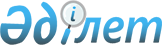 Қолдану нәтижесінде "Доңғалақты көлік құралдарының қауіпсіздігі туралы" Кеден одағының техникалық регламенті (КО ТР 018/2011) талаптарының сақталуы ерікті негізде қамтамасыз етілетін халықаралық және өңірлік (мемлекетаралық) стандарттар, ал олар болмаған жағдайда - ұлттық (мемлекеттік) стандарттар тізбесі және зерттеулердің (сынақтардың) және өлшемдердің ережелері мен әдістерін, оның ішінде "Доңғалақты көлік құралдарының қауіпсіздігі туралы" Кеден одағының техникалық регламентінің (КО ТР 018/2011) талаптарын қолдану және орындау үшін қажетті үлгілерді іріктеп алу және техникалық реттеу объектілерінің сәйкестігін бағалауды жүзеге асыру қағидаларын қамтитын халықаралық және өңірлік (мемлекетаралық) стандарттар, ал олар болмаған жағдайда - ұлттық (мемлекеттік) стандарттар тізбесі туралыЕуразиялық экономикалық комиссия Алқасының 2018 жылғы 25 желтоқсандағы № 219 шешімі
      Еуразиялық экономикалық одақ шеңберінде техникалық реттеу туралы хаттаманың (2014 жылғы 29 мамырдағы Еуразиялық экономикалық одақ туралы шартқа № 9 қосымша) 4-тармағына және Еуразиялық экономикалық Жоғары кеңестің 2014 жылғы 23 желтоқсндағы № 98 шешімімен бекітілген Еуразиялық экономикалық комиссияның Жұмыс регламентіне № 2-қосымшаның 5-тармағына сәйкес Еуразиялық экономикалық комиссия Алқасы шешті:
      1. Қоса беріліп отырған:
      қолдану нәтижесінде "Доңғалақты көлік құралдарының қауіпсіздігі туралы" Кеден одағының техникалық регламенті (КО ТР 018/2011) талаптарының сақталуы ерікті негізде қамтамасыз етілетін халықаралық және өңірлік (мемлекетаралық) стандарттар, ал олар болмаған жағдайда - ұлттық (мемлекеттік) стандарттар тізбесі;
      зерттеулердің (сынақтардың) және өлшемдердің ережелері мен әдістерін, оның ішінде "Доңғалақты көлік құралдарының қауіпсіздігі туралы" Кеден одағының техникалық регламентінің (КО ТР 018/2011)  талаптарын қолдану және орындау үшін қажетті үлгілерді іріктеп алу және техникалық реттеу объектілерінің сәйкестігін бағалауды жүзеге асыру қағидаларын қамтитын халықаралық және өңірлік (мемлекетаралық) стандарттар, ал олар болмаған жағдайда - ұлттық (мемлекеттік) стандарттар тізбесі бекітілсін.
      2. Кеден одағы Комиссиясының "Доңғалақты көлік құралдарының қауіпсіздігі туралы" Кеден одағының техникалық регламентін (КО ТР 018/2011) қабылдау туралы" 2011 жылғы 9 желтоқсандағы № 877 шешімінің 2-тармағының күші жойылды деп танылсын.
      3. Осы Шешім ресми жарияланған күнінен бастап күнтізбелік 30 күн өткен соң күшіне енеді. Қолдану нәтижесінде "Доңғалақты көлік құралдарының қауіпсіздігі туралы" Кеден одағының техникалық регламенті (КО ТР 018/2011) талаптарының сақталуы ерікті негізде қамтамасыз етілетін халықаралық және өңірлік (мемлекетаралық) стандарттар, ал олар болмаған жағдайда - ұлттық (мемлекеттік) стандарттар ТІЗБЕСІ Зерттеулердің (сынақтардың) және өлшемдердің ережелері мен әдістерін, оның ішінде "Доңғалақты көлік құралдарының қауіпсіздігі туралы" Кеден одағының техникалық регламентінің (КО ТР 018/2011) талаптарын қолдану және орындау үшін қажетті үлгілерді іріктеп алу және техникалық реттеу объектілерінің сәйкестігін бағалауды жүзеге асыру қағидаларын қамтитын халықаралық және өңірлік (мемлекетаралық) стандарттар, ал олар болмаған жағдайда - ұлттық (мемлекеттік) стандарттар ТІЗБЕСІ
					© 2012. Қазақстан Республикасы Әділет министрлігінің «Қазақстан Республикасының Заңнама және құқықтық ақпарат институты» ШЖҚ РМК
				
      Еуразиялық экономикалық комиссияАлқасының Төрағасы

Т. Саркисян
Еуразиялық экономикалық
комиссия Алқасының
2018 жылғы 25 желтоқсандағы
№ 219 шешімімен
БЕКІТІЛГЕН
N п/п 
Еуразиялық экономикалық одақтың техникалық регламентін техникалық реттеудің құрылымдық элементі немесе объектісі
Стандарттың белгіленімі және атауы
Ескерту
1 
2 
3 
4 
1 
№ 3 қосымшаның 1-тармағы 
МЕМСТ Р 52388-2005 "Үш және төрт доңғалақты мотокөлік құралдары. Жарық түсіру және жарық дабылы құрылғылары. Техникалық талаптар"
2019 ж. 31.12 дейін қолданылады
1 
№ 3 қосымшаның 1-тармағы 
МЕМСТ  33899-2016 "Үш және төрт доңғалақты мотокөлік құралдары. Жарық түсіру және жарық дабылы құрылғылары. Техникалық талаптар және сынау әдістері"
2 
№ 3 қосымшаның 2-тармағы 
МЕМСТ Р 51616-2000 "Автокөлік құралдары. Ішкі шуылы. Сынаудың рұқсат етілетін деңгейі мен әдістері"
2019 ж. 31.12 дейін қолданылады
2 
№ 3 қосымшаның 2-тармағы 
БСТ МЕМСТ Р 51616-2002 "Автокөлік құралдары. Ішкі шуылы, Сынаудың рұқсат етілетін деңгейі мен әдістері"
2019 ж. 31.12 дейін қолданылады
2 
№ 3 қосымшаның 2-тармағы 
МЕМСТ 33555-2015 "Автокөлік құралдары. Ішкі шуылы. Сынаудың рұқсат етілетін деңгейі мен әдістері"
3 
№3 қосмышаның 3-тармағы 
МЕМСТ 33548-2015 "Автокөлік құралдары. Салонның ауасын, кабинаны, жолаушы отыратын орынды тазалауға арналған құрылғы және оған қоса сүзгілер. Техникалық талаптар және сынау әдістері" 
3 
№3 қосмышаның 3-тармағы 
МЕМСТ 33554-2015 "Автокөлік құралдары. Жүргізуші кабинасы мен жолаушы отыратын жердің ауасындағы ластаушы заттардың құрамы. Техникалық талаптар және сынау әдістері"
4 
№ 3 қосымшаның 4-тармағы 
МЕМСТ 31507-2012 "Автокөлік құралдары. Басқарылуы және тұрақтылығы. Техникалық талаптар. Сынау әдістері" 
5 
№ 3 қосымшаның 5-тармағы 
МЕМСТ Р 51266-99 "Автокөлік құралдары.  Жүргізуші отырған орыннан шолу. Техникалық талаптар және сынау әдістері"
2019 ж. 31.12 дейін қолданылады
5 
№ 3 қосымшаның 5-тармағы 
БСТ МЕМСТ Р 51266-2003 "Автокөлік құралдары.  Жүргізуші отырған орынннан шолу. Техникалық талаптар және сынау әдістері"
2019 ж. 31.12 дейін қолданылады
5 
№ 3 қосымшаның 5-тармағы 
МЕМСТ 33988-2016 "Автокөлік құралдары. Жүргізуші отырған орынннан шолу. Техникалық талаптар және сынау әдістері"
6 
№ 3 қосымшаның 6-тарамғы
МЕМСТ Р 50993-96 "Автокөлік құралдары. Жылыту, желдету және салқындату жүйелері. Тиімділік пен қауіпсіздікке қойылатын талаптар"
2019 ж. 31.12 дейін қолданылады
6 
№ 3 қосымшаның 6-тарамғы
БСТ МЕМСТ Р 50993-2003 "Автокөлік құралдары. Жылыту, желдету және салқындату жүйелері. Тиімділік пен қауіпсіздікке қойылатын талаптар"
2019 ж. 31.12 дейін қолданылады
6 
№ 3 қосымшаның 6-тарамғы
МЕМСТ 30593-2015 "Автокөлік құралдары. Жылыту, желдету және салқындату жүйелері. Тиімділік пен қауіпсіздікке қойылатын талаптар"
7 
№ 3 қосымшаның 7-тармағы 
МЕМСТ Р 52031-2003 "Жеңіл автомобильдер. Жел әйнегін мұз басып кетуден және терлеп кетуден тазартау жүйесі. Техникалық талаптар. Сынау әдістері" 
2019 ж. 31.12 дейін қолданылады
7 
№ 3 қосымшаның 7-тармағы 
МЕМСТ 33992-2016 "Жеңіл автомобильдер. Жел әйнегін мұз басып кетуден және терлеп кетуден тазартау жүйесі. Техникалық талаптар. Сынау әдістері"
8 
№ 3 қосымшаның 8-тармағы 
МЕМСТ Р 52032-2003 "Жеңіл автомобильдер. Жел әйнегін тазарту және жуу жүйесі. Техникалық талаптар. Сынау әдістері"
2019 ж. 31.12 дейін қолданылады
8 
№ 3 қосымшаның 8-тармағы 
МЕМСТ 33993-2016 "Жеңіл автомобильдер. Жел әйнегін тазарту және жуу жүйесі. Техникалық талаптар. Сынау әдістері"
9 
№ 3 қосымашның 9-тармағы 
МЕМСТ Р 52422-2005 "Жүк автомобильдері мен тіркемелер. Доңғалақтың астынан шашыраудан қорғау. Техникалық талаптар мен сынау әдістері"
9 
№ 3 қосымашның 9-тармағы 
БСТ 2022-2009 Жүк автомобильдері мен тіркемелер. Доңғалақтың астынан шашыраудан қорғау құрылғысы. Техникалық талаптар мен сынау әдістері"
10 
№ 3 қосымшаның 10-тармағы
МЕМСТ Р 52853-2007 "Жеңіл автомобильдер. Доңғалақтан шашырайтын кірден қорғау құрылғысы. Техникалық талаптар"
11 
№ 3 қосымшаның 11-тарамғы
МЕМСТ 29205-91 "Электромагнитті техникалық құралдарың бір-біріне сай келуі. Электрокөліктен шығатын индусртиалды  радиокедергілер. Сынаудың нормасы мен әдістері"
12 
№ 3 қосымшаның 12-тармағы
МЕМСТ Р 51832-2001 "Күшпен жағатын, бензинмен жүретін іштей жану двигателі және осы двигательмен жарақтандырылған толық массасы 3,5 т. болатын автокөлік құралы. Зиянды заттардың шығарылымы. Техникалық талаптар мен сынау әдістері" 
13 
№ 3 қосымшаның 14-тармағы
МЕМСТ Р 52389-2005 "Доңғалақты көлік құралдары. Массасы мен көлемі. Техникалық талаптар мен сынау әдістері
2019 ж. 31.12 дейін қолданылады
13 
№ 3 қосымшаның 14-тармағы
БСТ 1877-2008 "Жол көлігі" Массасы мен көлемі. Техникалық талаптар мен сынау әдістері
2019 ж. 31.12 дейін қолданылады
13 
№ 3 қосымшаның 14-тармағы
МЕМСТ 33987-2016 "Доңғалақты көлік құралдары. Массасы мен көлемі. Техникалық талаптар мен анықтау әдістері
14 
№ 3 қосымшаның 15-тармағы
МЕМСТ 33668-2015 "Автокөлік құралдары. Аяқ-қолдары функциясында кемістігі бар мүгедек жүргізушілер үшін басқару органдары. Техникалық талаптар мен сынау әдістері"
15 
№ 3 қосымшаның 16-тармағы
МЕМСТ Р 54619-2011 "Ғаламдық навигациялық спутник желісі. Авария болған кезде дереу ден қою жүйесі. Авария кезінде дереу жауап қататын инфрақұрылым жүйесі бар жедел жәрдем қызметін шақыратын автомобиль жүйесі/құрылғысы деректерімен алмасу хаттамасы"
2019 ж. 31.12 дейін қолданылады
15 
№ 3 қосымшаның 16-тармағы
МЕМСТ 33465-2015 "Ғаламдық навигациялық спутник желісі. Авария кезінде шұғыл жауап қататын инфрақұрылым жүйесі бар жедел жәрдем қызметін шақыратын автомобиль жүйесі/құрылғысы деректерімен алмасу хаттамасы"
15 
№ 3 қосымшаның 16-тармағы
МЕМСТ Р 54620-2011 "Ғаламдық навигациялық спутник желісі. Авария кезінде оперативті түрде дереу шақыру жүйесі/құрылғысы бар автомобиль желісі. Жалпы техникалық талаптар" (И қосымшасының 8.1.17 тармағын және И.2-бөлімін қоспағанда)" 
2019 ж. 31.12 дейін қолданылады
МЕМСТ 33464-2015 "Ғаламдық навигациялық спутник желісі. Авария кезінде оперативті түрде дереу шақыру жүйесі/құрылғысы бар автомобиль желісі. Жалпы техникалық талаптар"
16 
№ 3 қосымшаның 17-тармағы 
МЕМСТ Р 54620-2011"Ғаламдық навигациялық спутник желісі. Авария кезінде оперативті түрде дереу шақыру жүйесі/құрылғысы бар автомобиь желісі. Жалпы техникалық талаптар" (И қосымшасының 8.1.17 тармағын және И.2-бөлімін қоспағанда)
2019 ж. 31.12 дейін қолданылады
МЕМСТ 33464-2015 Ғаламдық навигациялық спутник желісі. Авария кезінде оперативті түрде дереу шақыру жүйесі/құрылғысы бар автомобиль желісі. Жалпы техникалық талаптар"
МЕМСТ Р 54619-2011 "Ғаламдық навигациялық спутник желісі. Авария болған кезде дереу ден қою жүйесі. Авария кезінде дереу жауап қататын инфрақұрылым жүйесі бар жедел жәрдем қызметін шақыратын автомобиль жүйесі/құрылғысы деректерімен алмасу хаттамасы"
2019 ж. 31.12 дейін қолданылады
МЕМСТ 33465-2015 "Ғаламдық навигациялық спутник желісі. Авария болған кезде дереу ден қою жүйесі. Авария кезінде дереу жауап қататын инфрақұрылым жүйесі бар жедел жәрдем қызметін шақыратын автомобиль жүйесі/құрылғысы деректерімен алмасу хаттамасы"
17 
№ 6 қосымшаның 1.1-тармағы 
МЕМСТ 27336-2016 "Автобетон сорғылары. Жалпы техникалық талаптар" 
18 
№ 6 қосымшаның 1.2-тармағы 
МЕМСТ 27339-2016 "Автобетон араластырғыштар. Жалпы техникалық талаптар"
19 
№ 6 қосымшаның 1.3-тармағы 
МЕМСТ 27811-2016 "Автогудронаторлар. Жалпы техникалық талаптар"
19 
№ 6 қосымшаның 1.3-тармағы 
МЕМСТ EN 13020-2012 "Жол төсемдерін салуға, жөндеуге және күтіп ұстауға арналған машиналар. Қауіпсіздік талаптары" 
20 
№ 6 қосымшаның 1.5-тармағы 
МЕМСТ 12.2.102-2013 "Еңбек қауіпсіздігі стандарттары жүйесі. Ағаш дайындау және ағаш ағызу машиналары мен жабдықтары,  орман өнеркәсібіне және орман шаруашылығына арналған тракторлар. Қауіпсіздік талаптары, қауіпсіздік талаптарын бақылау әдістері мен еңбек қауіпсіздігін бағалау
21 
№ 6 қосымшаның 1.6-тармағы 
МЕМСТ 33665-2015 "Жедел медициналық жәрдем автомобильдері. Техникалық талаптар мен сынау әдістері"
22 
№ 6 қосымшаның 1.8-тармағы
МЕМСТ 27614-2016 "Цемент тасушы автомобильдер. Жалпы техникалық талаптар"
23 
№ 6 қосымшаның 1.10-тармағы 
МЕМСТ 28385-89 "Автомобиль шассиі бар медициналық жылжымалы комплекстер (жылжымалы. Түсті графикалық схемалар. Айырым белгілері.Техникалық талаптар"
24 
№ 6 қосымшаның 1.11-тармағы 
МЕМСТ 12.2.037-78 "Еңбек қауіпсіздігі стандарттарының жүйесі. Өрт автомобилі. Қауіпсіздік талаптары"
24 
№ 6 қосымшаның 1.11-тармағы 
МЕМСТ Р 12.2.144 "Еңбек қауіпсіздігі стандарттарының жүйесі. Өрт техникасы. Қауіпсіздік талаптары. Сынау әдістері"
24 
№ 6 қосымшаның 1.11-тармағы 
МЕМСТ Р 52284-2004 "Өртке арналған, автосатылар. Жалпы техникалық талаптар. Сынау әдістері"
24 
№ 6 қосымшаның 1.11-тармағы 
МЕМСТ Р 53328-2009 "Өрт  техникасы. Негізгі өрт машиналары. Жалпы техникалық талаптар. Сынау әдістері"
24 
№ 6 қосымшаның 1.11-тармағы 
БСТ 2511-2017 "Өрт қауіпсіздігі стандарттарының жүйесі. Өртке арналған негізгі машиналар. Жалпы техникалық талаптар. Сынау әдістері"
БСТ 2512-2017 "Өрт қауіпсіздігі стандарттарының жүйесі. Өртке арналған автосатылар және олардың құрамдас бөлімдері. Жалпы техникалық талаптар. Сынау әдістері"
БСТ 2513-2017 "Өрт қауіпсіздігі стандарттарының жүйесі. Өртке арналған автосатылар және олардың құрамдас бөлімдері. Жалпы техникалық талаптар. Сынау әдістері"
ҚР СТ 1976-2010  "Өрт техникасы. Өртке арналған автокөтергіш. Жалпы техникалық талаптар"
ҚР СТ 1980-2010 "Өрт техникасы. Өртке арналған автомобильдер. Жалпы техникалық талаптар" 
ҚР СТ 1981-2010 "Өрт техникасы. Өртке арналған автосатылар. Жалпы техникалық талаптар"
25 
№ 6 қосымшаның 1.13-тармағы 
МЕМСТ 31544-2012 "Қалалық коммуналдық шаруашылыққа және жолдарды ұстап-күтуге арналған машиналар. Арнайы қауіпсіздік талаптары"
МЕМСТ EN 1501-1-2014 "Қалдық тасушы машианалар. Жалпы техникалық талаптар және қауіпсіздік талаптары. 1-бөлім. Артында тиейтіні бар қалдық тасығыш машиналар"
МЕМСТ EN 1501-2-2012 "Қалдық тасушы машианалар. Жалпы техникалық талаптар және қауіпсіздік талаптары. 2-бөлім. Жанында тиейтіні бар қалдық тасығыш машиналар" 
МЕМСТ EN 13019-2012 "Жол төселімдерін тазалауға арналған машиналар. Қауіпсіздік талаптары" 
МЕМСТ EN 13021-2012 "Қысқы уақытта жолды күтіп-ұстауға арналған машиналар. Қауіпсіздік талаптары" 
МЕМСТ EN 13524-2012 "Автомобиль жолдарын күтіп-ұстауға арналған машиналар. Қауіпсіздік талаптары" 
26 
№ 6 қосымшаның 1.14-тармағы 
МЕМСТ 12.2.088-83  "Еңбек қауіпсіздігі стандарттарының жүйесі. Скважиналарды игеруге және жөндеуге арналған жер үсті жабдығы. Жалпы қауіпсіздік талаптары"
2019 ж. 01.03 дейін қолданылады
27 
№ 6 қосымшаның 1.15-тармағы 
МЕМСТ Р 53814-2010 "Ақшалай түсімдер мен құнды жүктерді тасымалдауға арналған автомобильдер. Техникалық талаптар мен сынау әдістері"
27 
№ 6 қосымшаның 1.15-тармағы 
БСТ 51.3.01-96 "Банк қызметін қамтамасыз етуге арналған жабдықтар мен техникалық құралдар. Ақшалай түсімдер мен құнды жүктерді инкоссолауға арналған автомобильдер. Сыныптауыш және жалпы техникалық талаптар"
28 
№ 6 қосымшаның 1.16-тармағы 
МЕМСТ Р 51160-98 "Балаларды тасуға арналған автобустар. Техникалық талаптар"
2019 ж. 31.12 дейін қолданылады
28 
№ 6 қосымшаның 1.16-тармағы 
БСТ 2025-2009 "Балаларды тасуға арналған автобустар. Жалпы техникалық талаптар"
2019 ж. 31.12 дейін қолданылады
28 
№ 6 қосымшаның 1.16-тармағы 
МЕМСТ 33552-2015 "Балаларды тасуға арналған автобустар. Техникалық талаптар және сынау әдістері"
29 
№ 6 қосымшаның 1.18-тарамғы 
БСТ ЕН 13081-2006 "Қауіпті жүктерді тасымалдауға арналған цистерналар. Жұмыс жабдығы. Бу жинауға арналған жалғастырғыш тетік және дәнекер"
29 
№ 6 қосымшаның 1.18-тарамғы 
БСТ ЕН 13082-2006 "Қауіпті жүктерді тасымалдауға арналған цистерналар. Жұмыс жабдығы. Бу шығаратын клапандар
29 
№ 6 қосымшаның 1.18-тарамғы 
БСТ ЕН 13083-2006 "Қауіпті жүктерді тасымалдауға арналған цистерналар. Жұмыс жабдығы. Төменнен құюға және төгуге  арналған жалғастырғыш тетік"
29 
№ 6 қосымшаның 1.18-тарамғы 
БСТ ЕН 13922-2006 "Қауіпті жүктерді тасымалдауға арналған цистерналар. Жұмыс жабдығы. Сұйық отынды толтыруды шектейтін желілер" 
29 
№ 6 қосымшаның 1.18-тарамғы 
МЕМСТ 25560-82 "Мұнай өнімдеріне арналған ауа кіретін тесіктері бар цистерналар құрылғылары. Техникалық шартатры" 
МЕМСТ 25570-82 "Мұнай өнімдеріне арналған цистерналар люктерінің қақпағы. Типтері, негізгі параметрлері және мөлшері"
МЕМСТ 33666-2015 ""Мұнай өнімдерін тасымалдауға және құюға арналған автокөлік құралдары. Техникалық талаптар"
ҚР СТ БСТ ЕН 13922-2010 "Қауіпті жүктерді тасымалдауға арналған цистерналар. Жұмыс жабдығы. Сұйық отынды толтыруды шектейтін желілер"
ҚР СТ 1420-2005 "Мұнай өнімдерін тасымалуға және құюға арналған  автокөлік құралдары. Типтері, параметрлері және жалпы техникалық талаптары"
30 
№ 6 қосымшаның 1.19-тармағы
МЕМСТ 9218-2015 "Тамақ өнімдерін тасымалдауға арналған автокөлік құрлдары. Техникалық талаптар және сынау әдістері" 
31 
№ 6 қосымшаның 1.20-тармағы 
МЕМСТ 21561-76 "1,8 МПа қысымға дейін сұйытылған көмірсутегі газдарын тасымалдауға арналған автоцистерналар, Жалпы техникалық талаптар"
2019 ж. 01.04 дейін қолданылады
31 
№ 6 қосымшаның 1.20-тармағы 
МЕМСТ 21561-2017 1,8 МПа қысымға дейін сұйытылған көмірсутегі газдарын тасымалдауға арналған автоцистерналар, Техникалық талаптар және сынау әдістері"
32 
№ 6 қосымшаның 1.21-тармағы 
МЕМСТ 33546-2015 "Күзетпен ұсталатын адамдарды тасымалдауға арналған оперативтік-қызметтің автокөлік құралдары. Техникалық талаптар және сынау әдістері"
33 
№ 6 қосымшаның 1.21-тармағы 
МЕМСТ EN 280-2016 "Мобильді көтергіші бар жұмыс платформалары. Конструкция есептері. Мықтылық критерийлері. Қауіпсіздігі. Бақылау және сынау" 
33 
№ 6 қосымшаның 1.21-тармағы 
МЕМСТ Р 53037-2013 (ИСО 16368:2010) "Мобильді көтергіші бар жұмыс платформалары. Конструкция есептері, қауіпсіздік талаптары,  сынау"
34 
№ 6 қосымшаның 2.1-тармағы
МЕМСТ EN 474-1-2013 "Жер қазатын машиналар. Қауіпсіздік. 1-бөлім. Жалпы талаптар" 
34 
№ 6 қосымшаның 2.1-тармағы
МЕМСТ Р ИСО 20474-1-2011 "Жер қазатын машиналар. Қауіпсіздік. 1-бөлім. Жалпы талаптар" 
34 
№ 6 қосымшаның 2.1-тармағы
МЕМСТ 12.2.004-75 "Еңбек қауіпсіздігі стандарттарының  жүйесі. Құбыр салу құрылысына арналған арнайы машиналар мен механизмдер. Қауіпсіздік талаптары" 
34 
№ 6 қосымшаның 2.1-тармағы
МЕМСТ 12.2.011-2012 "Еңбек қауіпсіздігі стандарттарының  жүйесі.  Құрылыс, жол және жер қазу машиналары. Жалпы қауіпсіздік талаптары" 
35 
№ 6 қосымшаның 2.2-тармағы 
МЕМСТ 27472-87 "Мамандандырылған автокөлік құралдары. Еңбек қорғау. Эргономика. Талаптар"
36 
№6 қосымшаның 2.2-тармағының 2.2.12) тармақшасы 
МЕМСТ 23941-2002 "Машинаның шуылы. Шудың сипатын анықтау әдістері. Жалпы талаптар"
37 
№ 6 қосымшаның 2.3-тармағы 
МЕМСТ 12.4.026-2015 "Еңбек қауіпсіздігі стандарттарының жүйесі. Дыбыс беру түстері, қауіпсіздік белгілері және дыбыс беру разметкасы. Қолданылу мақсаты мен қағидалары. Жалпы техникалық талаптары және сипаттамасы. Сынау әдістері"
38 
№ 6 қосымшаның 2.4-тармағы 
МЕМСТ Р 50574-2002 "Оперативті қызметтің автомобиьдері, автобустары және мотоциклдері. Түсті графикалық схемалары, айырым белгілері, жазулары, арнайы жарық және дыбыс сигналдары. Жалпы талаптар"
38 
№ 6 қосымшаның 2.4-тармағы 
БСТ 1738-2007 "Оперативті қызметтің көліктері. Түстіграфикалық бояулары, айырым белгілері мен дыбыс беру сигналдары. Техникалық талаптар"
БСТ 1835-2008 "Беларусь Республикасының Ішкі істер министрлігінің ішкі істер органдары мен ішкі әскерлерінің оперативті қызметінің көлік құралдары. Түсті графикалық схемалары, айырым белгілері, жазулары, арнайы жарық және дыбыс сигналдарына қойылатын  талаптар"
БСТ 1840-2009 "Беларусь Республикасының Қарулы күштерінің оперативті қызметінің көлік құралдарыі. Түстіграфикалық схемалары, айырым белгілері, жазулары, арнайы жарық және дыбыс сигналдарына қойылатын  талаптар" 
ҚР СТ 1863-2008 МЕМСТ Р 50574-2002 "Оперативті қызметтің автомобиьдері, автобустары және мотоциклдері. Түстіграфикалық схемалары, айырым белгілері, жазулары, арнайы жарық және дыбыс сигналдары. Жалпы талаптар" 
39 
№ 6 қосымшаның 3.1-тармағы
МЕМСТ 16514-96 "Көлемді гидроприводтар. Гидроцелиндирлер. Жалпы техникалық талаптар"
39 
№ 6 қосымшаның 3.1-тармағы
МЕМСТ 17411-91 "Көлемді гилроприводтар. Жалпы техникалық талаптар"
39 
№ 6 қосымшаның 3.1-тармағы
МЕМСТ Р 52543-2006 "Көлемді гидроприводтар. Жалпы техникалық талаптар"
40 
№ 6 қосымшаның 3.2-тармағы
МЕМСТ 12.2.062-81  "Еңбек қауіпсіздігі стандарттарының жүйесі. Өндірістік жабдық. Қорғаныс қоршаулары"
41 
№ 6 қосымшаның 3.3-тармағы 
МЕМСТ 12.1.003-2014 "Еңбек қауіпсіздігі стандарттарының жүйесі. Шуыл.Жалпы қауіпсіздік талаптары"
42 
№ 6 қосымшаның 3.4-тармағы
МЕМСТ 12.2.085-2002 "Қысыммен жұмыс істейтін ыдыстар. Сақтандырғыш клапандар. Қауіпсіздік талаптары"
2018 ж. 01.11 дейін қолданылады 
42 
№ 6 қосымшаның 3.4-тармағы
МЕМСТ 12.2.085-2017 "Құбыржол арматурасы. Сақтандырғыш клапандар. Өткізу қабілетін таңдау және есептеу" 
2018 ж. 01.11 дейін қолданылады 
43 
№ 7 қосымшаның 1-тармағы
МЕМСТ Р 51980-2002 "Көлік құралдары. Таңбалау. Жалпы техникалық  талаптар"
2019 ж. 31.12 дейін қолданылады
43 
№ 7 қосымшаның 1-тармағы
БСТ 984-2009 "Көлік құралдары. Таңбалау. Техникалық талаптар"
2019 ж. 31.12 дейін қолданылады
43 
№ 7 қосымшаның 1-тармағы
МЕМСТ 33990-2016 "Көлік құралдары. Таңбалау. Техникалық  талаптар"
44 
№ 7 қосымшаның 2-тармағы
МЕМСТ Р 51980-2002 "Көлік құралдары. Таңбалау. Жалпы техникалық  талаптар"
2019 ж. 31.12 дейін қолданылады
44 
№ 7 қосымшаның 2-тармағы
БСТ 984-2009 "Көлік құралдары. Таңбалау. Техникалық талаптар" 
2019 ж. 31.12 дейін қолданылады
44 
№ 7 қосымшаның 2-тармағы
МЕМСТ 33990-2016 "Көлік құралдары. Таңбалау. Техникалық  талаптар"
45 
№ 7 қосымшаның 4-тармағы
МЕМСТ Р 50577-93 "Көлік құралдарының мемлекеттік тіркеу белгілері. Типтері мен негізгі мөлшерлері. Техникалық талаптар"
45 
№ 7 қосымшаның 4-тармағы
БСТ 914-99 "Көлік құралдарының тіркеу белгілері және айырым белгісі. Типтері мен негізгі мөлшерлері, техникалық талаптар, сынау әдістері" 
45 
№ 7 қосымшаның 4-тармағы
ҚР СТ 986-2012 "Жол көлігі.  Механикалық  көлік  құралдарына және олардың  тіркемелері мен белгілерді дайындауға арналған  үстіңгі жағында жарық қайтарғышы бар  мемлекеттік тіркеу нөмірлері белгілері. Техникалық талаптары" 
46 
№ 8 қосымшаның 1-10-тармақтары
МЕМСТ Р 51709-2001 "Автокөлік құралдары.Техникалық жағдайына қойылатын талаптар және тексеру әдістері"
2019 ж. 31.12 дейін қолданылады
46 
№ 8 қосымшаның 1-10-тармақтары
МЕМСТ 33997-2016 "Доңғалақты көлік құралдары. Пайдалану қауіпсізідігіне қойылатын талаптар және тексеру әдістері"
46 
№ 8 қосымшаның 1-10-тармақтары
БСТ 1280-2004 "Жол көлік құралдары. Техникалық жағдайына қойылатын талаптар және тексеру әдістері"
2019 ж. 31.12 дейін қолданылады
46 
№ 8 қосымшаның 1-10-тармақтары
БСТ 1641-2006 "Жол көлігі. Қозғалу қауіпсіздігі жағдайына қойылатын талаптар. Тексеру әдістері"
46 
№ 8 қосымшаның 1-10-тармақтары
БСТ 1729-2016 "Жол көлігі. Троллейбустар. Қозғалу қауіпсіздігі жағдайына қойылатын талаптар. Тексеру әдістері"
46 
№ 8 қосымшаның 1-10-тармақтары
БСТ 1730-2016 "Мотокөлік құралдары. Қозғалу қауіпсіздігі жағдайына қойылатын талаптар. Тексеру әдістері"
47 
№ 8 қосымшаның 9.1-тармағы
МЕМСТ Р 54942-2012 "Ұшқынды қозғалтқыштары бар газ баллонды автомобильдер. Пайдаланғаннан кейін газдың зиянды шығарындылары (ластаушы). Техникалық жағдайын бағалау кезінде бақылаудың нормалары мен әдістері"
47 
№ 8 қосымшаның 9.1-тармағы
МЕМСТ Р 51832-2001 "Бензинмен жүретін, сырттан тұтандыратын ішкі қозғалтқыштары бар  және толық массасы 3,5 т., осы қозғалтқыштармен жарақтандырылған  автокөліктер.Зиянды заттардың шығарындылары. Техникалық  талаптар  және сынау әдістері"
48 
№ 10 қосымшаның 1-тармағы
МЕМСТ Р 51832-2001 "Бензинмен жүретін, сырттан тұтандыратын ішкі қозғалтқыштар  және толық массасы 3,5 т., осы қозғалтқыштармен жарақтандырылған  автокөліктер.Зиянды заттардың шығарындылары. Техникалық  талаптар  және сынау әдістері"
48 
№ 10 қосымшаның 1-тармағы
МЕМСТ Р 53838-2010 "Автомобиль қозғалтқыштары. Шуылдың рұсқсат етілген деңгейі және өлшеу әдістері"
49 
№ 10-қосымшаның 2-тармағы 
МЕМСТ Р 53838-2010 ""Автомобиль қозғалтқыштары. Шуылдың рұқсат етілген деңгейі және өлшеу әдістері"
50 
№ 10 қосымшаның 3-тармағы 
МЕМСТ ISO 11439-2014 "Газ баллондары. Табиғи газды отын ретінде  көлік құралдарында сақтауға арналған  газ баллондары. Техникалық жағдайлар"
50 
№ 10 қосымшаның 3-тармағы 
МЕМСТ 25651-2015 "Бақылау-өлшеу автомобильдерінің приборлары.
 Техникалық талаптар және сынау әдістері" 
50 
№ 10 қосымшаның 3-тармағы 
МЕМСТ 10362-2017 "Ұшында арматурасы жоқ жіппен бекітілген резина тегеурінді жең. Техникалық талаптар"
50 
№ 10 қосымшаның 3-тармағы 
МЕМСТ Р 51753-2001 "Автомобиль көліктерінде мотор отыны ретінде пайдаланылатын сығымдалған табиғи газға арналған жоғары қысымды баллондар. Жалпы  техникалық талаптар" 
2019 ж. 31.12 дейін қолданылады
50 
№ 10 қосымшаның 3-тармағы 
МЕМСТ 33986-2016 "Автокөлік құралдары. Мотор отыны ретінде пайдаланылатын сығымдалған табиғи газға арналған жоғары қысымды баллондар.  Техникалық талаптар және  сынау әдістері" 
50 
№ 10 қосымшаның 3-тармағы 
МЕМСТ Р 52230-2004 "Автотракторға арналған электр жабдықтары. Жалпы техникалық талаптар"
2019 ж. 31.12 дейін қолданылады
50 
№ 10 қосымшаның 3-тармағы 
МЕМСТ 3940-2004 "Автотракторға арналған электр жабдықтары. Жалпы техникалық талаптар"
51 
№ 10 қосымшаның 8-тармағы 
МЕМСТ Р 52431-2005 Автокөлік құралдары. Гидравликалық тежегіш жетегі бар  тежегіш жүйесінің аппараттары. Техникалық талаптар және сынау әдістері"
52 
№ 10 қосымшаның 9-тармағы
МЕМСТ 25452-2017 "Ұшында арматурасы жоқ металл орамалары бар жоғары қысымды резеңке жең. Техникалық талаптар"
52 
№ 10 қосымшаның 9-тармағы
МЕМСТ 30731-2016 "Тежегіштердің гидрожетектерінің цилиндрлері, трубкалары мен шлангілері. Жалпы техникалық талаптар, қабылдау қағидасы және бақылау әдістері" 
52 
№ 10 қосымшаның 9-тармағы
МЕМСТ Р 51190-98 "Полиамидті  трубаларды қолдану арқылы автокөлік құралдарының тежегіштік  пневматикалық жетегінің трубопроводтары. Жалпы техникалық талаптар"
52 
№ 10 қосымшаның 9-тармағы
МЕМСТ Р 52452-2005 "Автомобиль көлік құралдары. Гидравликалық және пневматикалық тежегіш жетектерінің  түтікшелері мен шлангілері. Техникалық талаптар және сынау әдістері"
52 
№ 10 қосымшаның 9-тармағы
МЕМСТ Р 53834-2010 "Автокөлік құралдары. Гидравликалық жүйенің шлангілері. Техникалық талаптар және сынау әдістері" 
53 
№ 10 қосымшаның 10-тармағы 
МЕМСТ Р 52847-2007 "Автокөлік құралдары. Тежегіш механизмдері. Техникалық талаптар және Стендтік сынау әдістері"
54 
№ 1 қосымшаның 11-тармағы
МЕМСТ Р 53805-2010 "Автокөлік құралдары. Жүк автомобильдері мен автобустардың реттегіш барабанды тежегіштерінің иінтірегі. Техникалық талаптар және сынау әдістері"
54 
№ 1 қосымшаның 11-тармағы
МЕМСТ Р 53806-2010 "Автокөлік құралдары. Тұрақтауға арналған тежегіш жүйесі жетігінің тростары. Техникалық талаптар және сынау әдістері"
54 
№ 1 қосымшаның 11-тармағы
МЕМСТ Р 55522-2013 "Автокөлік құралдары. Жүк автомобильдері мен автобустардың автоматты түрде реттейтін реттегіш барабанды тежегіштерінің иінтірегі. Техникалық талаптар және сынау әдістері"
55 
№10 қосымшаның 13-тармағы
МЕМСТ ISO 1728-2013 "Жол көлігі. Сүйрететін және сүйретілетін көлік құралдары арасындағы пневматикалық тежегіш қосқыштары. Өзара алмасушылық"
55 
№10 қосымшаның 13-тармағы
МЕМСТ 33603-2015 ""Сүйрететін және сүйретілетін көлік құралдары арасындағы пневматикалық тежегіш қосқыштары. Техникалық талаптар және сынау әдістері"
55 
№10 қосымшаның 13-тармағы
МЕМСТ Р 52848-2007 "Автомобиль көлігінің құралдары. Пневматикалық тежегіш жетектердің  аппараттары. Жалпы техникалық талаптар" 
55 
№10 қосымшаның 13-тармағы
МЕМСТ 33547-2015 "Автомобиль көлігінің құралдары. Ауа ресиверлері (баллондары) Техникалық талаптар және сынау әдістері"
56 
№ 10 қосымшаның 14-тармағы
МЕМСТ 33543-2015 "Автомобиль көлігінің құралдары. Пневматикалық жетектердің тежегіш камералары.Техникалық талаптар және сынау әдістері"
57 
№ 10 қосымшаның 15-тармағы
МЕМСТ Р 52850-2007 "Автомобиль көлігінің құралдары. Бір сатылы қысым компрессорлары. Техникалық талаптар және сынау әдістері" 
58 
№ 10 қосымшаның 16-тармағы
МЕМСТ Р 52433-2005 "Автомобиль көлігінің құралдары. Шар тәріздес шарнирлер. Техникалық талаптар және сынау әдістері"
58 
№ 10 қосымшаның 16-тармағы
МЕМСТ Р 52453-2005 "Автомобиль көлігінің құралдары. Гидравликалық күшейткіші бар  рөл механизмдері және гидрокүшейткіш рөлдер. Техникалық талаптар және сынау әдістері"
58 
№ 10 қосымшаның 16-тармағы
МЕМСТ Р 53835-2010 "Автомобиль көлігінің құралдары. Рөлдік жетектің және  аспаның бағыт беруші аппаратының элементтері.  Техникалық талаптар және сынау әдістері"
59 
№ 10 қосымшаның 18-тармағы
МЕМСТ Р 52433-2005 "Автомобиль көлігінің құралдары. Шар тәріздес шарнирлер. Техникалық талаптар және сынау әдістері"
60 
№ 10 қосымшаның 19- тармағы
МЕМСТ 30599-97 (ИСО 3006-76, ИСО 3894-77, ИСО 7141-81) "Пневматикалық шиналарға арналған жеңіл құймадан жасалған доңғалақтар. Жалпы техникалық талаптар"
60 
№ 10 қосымшаның 19- тармағы
МЕМСТ 10409-74 (ИСО 4107:1998) "Жиналмалы тоғыны бар автомобиль доңғалақтары. Негізгі мөлшерлері. Жалпы техникалық талаптар"
60 
№ 10 қосымшаның 19- тармағы
МЕМСТ Р 50511-93 (ИСО 3006-76, ИСО 3894-77, ИСО 7141-81) "Пневматикалық  шиналарға арналған жеңіл құймалардан жасалған доңғалақтар. Жалпы  техникалық талаптар" 
60 
№ 10 қосымшаның 19- тармағы
МЕМСТ 33544-2015 "Автокөлік құралдары. Дискілік доңғалақ. Техникалық талаптар және сынау әдістері" 
60 
№ 10 қосымшаның 19- тармағы
МЕМСТ Р 53824-2010 "Автокөлік құралдары. Жиналмайтын доңғалақтар. Техникалық талаптар және сынау әдістері"
61 
№ 10 қосымшаның 25-тармағы
МЕМСТ 2349-75 "Автомобиль және трактор поездарының "ілмек-ілгек" тарту-тіркеу  жүйесінің құрылғылары. Негізгі параметрлері мен мөлшері. Техникалық талаптар" 
61 
№ 10 қосымшаның 25-тармағы
МЕМСТ 25907-89 "Тартқыш автомобильдердің құрылғылары. Жалпы техникалық талаптар. Сынау әдістері"
62 
№ 10 қосымшаның 26-тармағы
МЕМСТ Р 53817-2010 "Автокөлік құралдары. Біржақты телескопиялық қозғалудың гидроцилиндрлері. Техникалық талаптар және сынау әдістері"
63 
№ 10 қосымшаның 27-тармағы
МЕМСТ Р 53807-2010 "Автокөлік құралдары.  Кабинаны төңкерудің гидравликалық механизмдерінің гидроцилиндрлері мен насостары. Техникалық талаптар және сынау әдістері"
64 
№ 10 қосымшаның 28-тармағы
МЕМСТ 6286-2017  "Ұштық арматурасыз метал орамасы бар жоғары қысымды резеңке жең. Техникалық талаптар"
64 
№ 10 қосымшаның 28-тармағы
МЕМСТ 10362-2017 "Ұштық арматурасыз тоқыма жіп орамының күшімен бекітілген  арынды резеңке жең. Техникалық талаптар"
64 
№ 10 қосымшаның 28-тармағы
МЕМСТ 25452-2017 "Ұштық арматурасыз металмен өрілген жоғары қысымды резеңке жең. Техникалық талаптар"
65 
№ 10 қосымшаның 38-тармағы
МЕМСТ 18699-73 "Электрлі әйнек тазалағыштар. Техникалық талаптар"
2019 ж. 01.04 дейін қолданылады
65 
№ 10 қосымшаның 38-тармағы
МЕМСТ 18699-2017 "Электрлі әйнек тазалағыштар. Техникалық талаптар және сынау әдістері"
65 
№ 10 қосымшаның 38-тармағы
МЕМСТ Р 52230-2004 "Автотрактор электр жабдығы. Жалпы техникалық талаптар"
2019 ж. 31.12 дейін қолданылады
65 
№ 10 қосымшаның 38-тармағы
МЕМСТ 3940-2004 "Автотрактор электр жабдығы. Жалпы техникалық талаптар"
66 
№ 10 қосымшаның 39-тармағы
МЕМСТ Р 52230-2004 "Автотрактор электр жабдығы. Жалпы техникалық талаптар"
2019 ж. 31.12 дейін қолданылады
66 
№ 10 қосымшаның 39-тармағы
МЕМСТ 3940-2004 "Автотрактор электр жабдығы. Жалпы техникалық талаптары"
67 
№ 10 қосымшаның 63-тармағы
МЕМСТ 1578-76 "Иілгіш біліктен жетегі бар автомобиль және мотоцикл спидометрлері. Жалпы Техникалық талаптар"
2019 ж. 01.04 дейін қолданылады
67 
№ 10 қосымшаның 63-тармағы
МЕМСТ 1578-2017 "Иілгіш біліктен жетегі бар автомобиль және мотоцикл спидометрлері. Жалпы талаптар және сынау әдістері" 
67 
№ 10 қосымшаның 63-тармағы
МЕМСТ 12936-82 "Электр жетегі бар автомобиль спидометрлері. Жалпы техникалық талаптар"
2019 ж. 01.04 дейін қолданылады
67 
№ 10 қосымшаның 63-тармағы
МЕМСТ 12936-2017 "Электр жетегі бар автомобиль спидометрлері. Техикалық талаптар және сынау әдістері"
67 
№ 10 қосымшаның 63-тармағы
МЕМСТ 25651-2015 "Автомобильдердің бақылау-өлшеу приборлары. Техникалық талаптар және сынау әдістері"
67 
№ 10 қосымшаның 63-тармағы
БСТ 1745-2007 "Автомобиль спидометрлері. Пайдалануға және пломбалауға қойылатын талаптар"
68 
№ 10 қосымшаның 65-тармағы
МЕМСТ Р 53831-2010 "Автокөлік құралдары.  Тахографтар. Орнатуға қойылатын талаптар"
68 
№ 10 қосымшаның 65-тармағы
МЕМСТ 34005-2016 "Автокөлік құралдары. Цифрлы тахографтар. Техникалық талаптар және сынау әдістері"
69 
№ 10 қосымшаның 66-тармағы
МЕМСТ Р 53823-2010 "Автокөлік құралдары. Айдап кетуге қарсы қосымша құрылғы. Техникалық талаптар және сынау әдістері"
70 
№ 10 қосымшаның 71-тармағы
МЕМСТ Р 53165-2008 (МЭК 60095-1:2006) "Автотрактор  техникасына арналған аккумуляторлық мырыштан жасалған стартерлі батареялар. Жалпы техникалық талаптар"
70 
№ 10 қосымшаның 71-тармағы
МЕМСТ 33667-2015 "Автокөлік құралдары. Аккумулятор батареялар мен стартерлердің шықпасына сымдарға кигізілетін ұштық. Техникалық талаптар және сынау әдістері"
71 
№ 10 қосымшаның 72-тармағы
МЕМСТ 23544-84 Автотрактор  электр жабдықтарына арналған сымдардың бұраулары. Жалпы техникалық талаптар"
71 
№ 10 қосымшаның 72-тармағы
МЕМСТ 33553-2015 "Автокөлік құралдары. Кернеуі төмен сымдардың бұараулары. Техникалық талаптар және сынау әдістері"
71 
№ 10 қосымшаның 72-тармағы
МЕМСТ 33667-2015 "Автокөлік құралдары. Аккумулятор батареялар мен стартерлердің шықпасына сымдарға кигізілетін ұштық. Техникалық талаптар және сынау әдістері"
72 
№ 10 қосымшаның 73-тармағы
МЕМСТ Р 53826-2010 "Автокөлік құралдары. Жоғары вольтты сымдар. Техникалық талаптар және сынау әдістері"
72 
№ 10 қосымшаның 73-тармағы
МЕМСТ 33553-2015 "Автокөлік құралдары. Кернеуі төмен сымдардың бұраулары.Техникалық талаптар және сынау әдістері"
72 
№ 10 қосымшаның 73-тармағы
МЕМСТ 33667-2015 "Автокөлік құралдары. Аккумулятор батареялар мен стартерлердің шықпасына сымдарға кигізілетін ұштық. Техникалық талаптар және сынау әдістері"
73 
№ 10 қосымшаның 74-тармағы
МЕМСТ Р 52230-2004 "Автотракторлардың электр жабдықтары. Жалпы техникалық талаптар"
2019 ж. 31.12 дейін қолданылады
73 
№ 10 қосымшаның 74-тармағы
МЕМСТ 3940-2004 "Автотракторлардың электр жабдықтары. Жалпы техникалық талаптар"
74 
№ 10  қосымшаның 75-тармағы
МЕМСТ Р 53637-2009 "Автотракторлардың турбокомпрессорлары.   Техникалық талаптар және сынау әдістері"
75 
№ 10 қосымшаның 76-тармағы
МЕМСТ Р 53443-2009 "Автокөлік құралдары. Поршенді қозғалтқыштардың біліктері. Техникалық талаптар және сынау әдістері"
75 
№ 10 қосымшаның 76-тармағы
МЕМСТ Р 53444-2009 "Автокөлік құралдары. Иінді қоғзғалтқыштардың біліктері. Техникалық талаптар және сынау әдістері"
75 
№ 10 қосымшаның 76-тармағы
МЕМСТ Р 53557-2009 ""Автокөлік құралдары. Шатунды болттар. Техникалық талаптар және сынау әдістері"
75 
№ 10 қосымшаның 76-тармағы
МЕМСТ Р 53558-2009 "Автокөлік құралдары. Алюминий қозғалтқыштардың поршендері. Техникалық талаптар және сынау әдістері"
75 
№ 10 қосымшаның 76-тармағы
МЕМСТ Р 53808-2010 "Автомобиль  қозғалтқыштары. Бөлу біліктері. Техникалық талаптар және сынау әдістері"
75 
№ 10 қосымшаның 76-тармағы
МЕМСТ Р 53809-2010 "Автомобиль қозғалтқыштары. Цилиндрлердің гильзалары. Техникалық талаптар және сынау әдістері"
75 
№ 10 қосымшаның 76-тармағы
МЕМСТ Р 53810-2010 "Автомобиль  қозғалтқыштары.  Клапандар. Техникалық талаптар және сынау әдістері"
75 
№ 10 қосымшаның 76-тармағы
МЕМСТ Р 53811-2010 "Автомобиль  қозғалтқыштары. Клапандардың пружиналары. Техникалық талаптар және сынау әдістері"
75 
№ 10 қосымшаның 76-тармағы
МЕМСТ Р 53812-2010 "Автомобиль қозғалтқыштары. Клапандарды итерушілер. Техникалық талаптар және сынау әдістері"
75 
№ 10 қосымшаның 76-тармағы
МЕМСТ Р 53813-2010 "Автомобиль қозғалтқыштары. Шатундар. Техникалық талаптар және сынау әдістері"
МЕМСТ Р 53836-2010 Автомобиль қозғалтқыштары. Жұқа қабырғалы түбір және шатунды мойынтіректердің ішпектері. Техникалық талаптар және сынау әдістері"
МЕМСТ Р 53843-2010 "Автокөлік құралдары. Поршенді шығыршақ Техникалық талаптар және сынау әдістері"
76 
№ 10 қосымшаның 77-тармағы
МЕМСТ Р 51832-2001 "Күшпен жағатын, бензинмен жүретін іштей жану двигателі және  осы двигательмен жарақтандырылған толық массасы 3,5 т. болатын автокөлік құралы. Зиянды заттардың шығарылымдары. Техникалық талаптар мен сынау әдістері" 
76 
№ 10 қосымшаның 77-тармағы
МЕМСТ Р 52230-2004 "Автотрактор электр жабдығы. Жалпы техникалық талаптар"
2019 ж. 31.12 дейін қолданылады
76 
№ 10 қосымшаның 77-тармағы
МЕМСТ 3940-2004 "Автотрактор электр жабдығы. Жалпы Техникалық талаптар"
77 
№ 10 қосымшаның 78-тармағы
МЕМСТ Р 53837-2010 "Автомобиль қозғалтқыштары. Ауатазалағыштар. Техникалық талаптар"
78 
№ 10 қосымшаның 79-тармағы
МЕМСТ Р 53844-2010 "Автокөлік құралдары. Автомобиль, трактор және комбайн қозғалтқыштарының майын жайлап тазалайтын фильтрлер  Техникалық талаптар мен сынау әдістері"
79 
№ 10 қосымшаның 80-тармағы
МЕМСТ Р 53640-2009 "Автокөлік құралдары. Дизельді отынды тазалайтын фильтрлер. Жалпы техникалық талаптар"
80 
№ 10 қосымшаның 81-тармағы
МЕМСТ Р 53559-2009 "Автокөлік құралдары. Сырттан тұтататыны бар қозғалтқыштардың майын тазалайтын фильтрлер және фильтрлейтін элементтер. Жалпы техникалық талаптар"
81 
№ 10 қосымшаның 82-тармағы
МЕМСТ 10578-95 "Желдеткіш сына ременьдері  және автомобильдер, тракторлар және комбайндар қозғалтқыштарына арналған тегершіктер. Техникалық талаптар"
81 
№ 10 қосымшаның 82-тармағы
МЕМСТ 10579-88 "Дизельдердің  бүркігіштері. Жалпы техникалық талаптар"
2019 ж. 01.04 дейін қолданылады
81 
№ 10 қосымшаның 82-тармағы
МЕМСТ 10579-2017 "Дизельдердің  бүркігіштері. Техникалық талаптар мен сынау әдістері"
81 
№ 10 қосымшаның 82-тармағы
МЕМСТ 15829-89 "Отынды басқылау поршенді дизельдер насостары. Жалпы техникалық талаптар"
2019 ж. 01.04 дейін қолданылады
81 
№ 10 қосымшаның 82-тармағы
МЕМСТ 15829-2017 "Отынды басқылау поршенді дизельдер насостары. Жалпы техникалық талаптар"
82 
№ 10 қосымшаның 83-тармағы
МЕМСТ Р 53832-2010 "Автокөлік құралдары. Жылу алмастырғыштар мен термостаттар. Техникалық талаптар мен сынау әдістері"
83 
№ 10 қосымшаның 84-тармағы
МЕМСТ Р 53839-2010 "Автомобиль қозғалтқыштары. Салқындату жүйесінің сұйықтық насостары. Техникалық талаптар мен сынау әдістері"
84 
№ 10 қосымшаның 85-тармағы
МЕМСТ Р 53409-2009 "Автокөлік құралдары. Құрғақ үйкелмелі ажыратқыш.  Жалпы техникалық талаптар мен сынау әдістері"
85 
№ 10 қосымшаның 86-тармағы
МЕМСТ 33669-2015 "Автокөлік құралдары. Тегіс емес жылдамдық шарнирлері бар автомобильдердің кардандық берілістері. Жалпы техникалық талаптар"
85 
№ 10 қосымшаның 86-тармағы
МЕМСТ Р 52923-2008 "Автокөлік құралдары. Тегіс емес жылдамдық шарнирлері бар автомобильдердің кардандық берілістері. Жалпы техникалық талаптар мен сынау әдістері"
85 
№ 10 қосымшаның 86-тармағы
МЕМСТ Р 52924-2008 "Автокөлік құралдары. Тегіс емес жылдамдық шарнирлері бар автомобильдердің кардандық берілістері. Жалпы техникалық талаптар мен сынау әдістері"
85 
№ 10 қосымшаның 86-тармағы
МЕМСТ Р 52926-2008 "Автокөлік құралдары. Жеңіл автомобильдердің шарнирлі жетекті біліктері. Жалпы техникалық талаптар мен сынау әдістері"
86 
№ 10 қосымшаның 87-тармағы
МЕМСТ Р 53830-2010 "Автокөлік құралдары. Доңғалақ күпшектері мен жарты осьтері"
87 
№ 10 қосымшаның 88-тармағы
МЕМСТ 33556-2015 "Автокөлік құралдарының табақ серіппелері. Техникалық талаптар мен сынау әдістері" 
87 
№ 10 қосымшаның 88-тармағы
МЕМСТ Р 53825-2010  "Автокөлік құралдары. Пневморессорлар.  Техникалық талаптар мен сынау әдістері"
87 
№ 10 қосымшаның 88-тармағы
МЕМСТ Р 53827-2010 "Автокөлік құралдары. Цилиндрлі, винтті, торсинді пружиналар, аспа стабилизаторлар. Техникалық талаптар мен сынау әдістері"
88 
№ 10 қосымшаның 89-тармағы
МЕМСТ Р 53816-2010 "Автокөлік құралдары. Гидравликалық телескоптық амортизаторлар. Техникалық талаптар мен сынау әдістері"
2019 ж. 01.04 дейін қолданылады
88 
№ 10 қосымшаның 89-тармағы
МЕМСТ 34339-2017 "Автокөлік құралдары. Гидравликалық телескоптық амортизаторлар. Техникалық талаптар мен сынау әдістері"
89 
№ 10 қосымшаның 90-тармағы
МЕМСТ Р 53835-2010 "Автокөлік құралдары. Рөлдік жетектің және  аспаның бағыт беруші аппаратының элементтері.  Техникалық талаптар және сынау әдістері"
89 
№ 10 қосымшаның 90-тармағы
МЕМСТ 33671-2015 "Автокөлік құралдары Резинометал шарнирлер. Техникалық талаптар мен сынау әдістері"
90 
№ 10 қосымшаның 91-тармағы
МЕМСТ Р 53818-2010 "Автокөлік құралдары. Жүктер, доңғалақтардың теңгерімділігі.  Техникалық талаптар мен сынау әдістері"
МЕМСТ Р 53819-2010 "Автокөлік құралдары. Доңғалақтарды бекіту бөлшектері.  Техникалық талаптар мен сынау әдістері"
91 
№ 10 қосымшаның 92-тармағы
МЕМСТ 33991-2016 "Автокөлік құралдарының электр жабдықтары. Электромагнитті үйлесімділік. Тізбектердегі кедергілер. Техникалық талаптар мен сынау әдістері"
91 
№ 10 қосымшаның 92-тармағы
БСТ ISO 7637-2-2008 "Жол көліктері. Кондуктивті,  сыйымдылықты және индуктивті кедергілер. 2-бөлім. Қоректену тізбектеріндегі импульсті кедергілер"
2019 ж. 01.01 дейін қолданылады
91 
№ 10 қосымшаның 92-тармағы
МЕМСТ ISO 7637-2-2015 "Жол көліктері. Кондуктивті,  сыйымдылықты және индуктивті кедергілер. 2-бөлім. Қоректену тізбектеріндегі импульсті кедергілер"*
91 
№ 10 қосымшаның 92-тармағы
МЕМСТ Р 52230-2004 "Автотрактор электр жабдығы. Жалпы Техникалық талаптар" 
2019 ж. 31.12 дейін қолданылады
91 
№ 10 қосымшаның 92-тармағы
МЕМСТ 3940-2004 "Автотрактор электр жабдығы. Жалпы техникалық талаптар"
91 
№ 10 қосымшаның 92-тармағы
БСТ ISO 7637-1-2008 "Жол көліктері. Кондуктивті,  сыйымдылықты және индуктивті кедергілер. 1-бөлім. Терминдер, анықтамалар және жалпы ережелер"
91 
№ 10 қосымшаның 92-тармағы
БСТ ISO 7637-3-2008 ""Жол көліктері. Кондуктивті,  сыйымдылықты және индуктивті кедергілер. 2-бөлім. Сыйымдылықты және индуктивті  тізбектердегі (қоректену тізбегінен басқа)  кедергілер" 
92 
№ 10 қосымшаның 93-тармағы
МЕМСТ 10132-62 "Дизельге арналған екі сымды қыздыру тұтандырғыштары. Жалпы техникалық талаптар" 
92 
№ 10 қосымшаның 93-тармағы
МЕМСТ Р 53842-2010 "Автомобиль двигательдері. Жарқ еткізіп тұтандыру білтелері. Техникалық талаптар мен сынау әдістері"
93 
№ 10 қосымшаның 94-тармағы
МЕМСТ 33991-2016 "Автокөлік құралдарының электр жабдықтары. Электромагниттік сәйкестігі. Тізбектердегі кедергілер. Техникалық талаптар мен сынау әдістері" 
93 
№ 10 қосымшаның 94-тармағы
МЕМСТ Р 52230-2004 "Автотрактор электр жабдықтары. Жалпы техникалық талаптар" 
2019 ж. 31.12 дейін қолданылады
93 
№ 10 қосымшаның 94-тармағы
МЕМСТ 3940-2004 "Автотрактор электр жабдықтары. Жалпы техникалық талаптар"
93 
№ 10 қосымшаның 94-тармағы
БСТ ISO 7637-2-2008 "Жол көліктері. Кондуктивті,  сыйымдылықты және индуктивті кедергілер. 2-бөлім. Қоректену тізбектеріндегі импульсті кедергілер"
2019 ж. 01.01 дейін қолданылады
93 
№ 10 қосымшаның 94-тармағы
МЕМСТ ISO 7637-2-2015 Жол көліктері. Кондуктивті,  сыйымдылықты және индуктивті кедергілер. 2-бөлім. Қоректену тізбелеріндегі импульсті кедергілер"
93 
№ 10 қосымшаның 94-тармағы
БСТ ISO 7637-1-2008 "Жол көліктері. Кондуктивті,  сыйымдылықты және индуктивті кедергілер. 1-бөлім. Терминдер, анықтамалар және жалпы ережелер"
93 
№ 10 қосымшаның 94-тармағы
БСТ ISO 7637-3-2008 "Жол көліктері. Кондуктивті,  сыйымдылықты және индуктивті кедергілер. 3-бөлім. Сыйымдылықты және индуктивті тізбелердегі (қоректену тізбелеріндегі кедергілерді қоспағанда) кедергілер" 
94 
№ 10 қосымшаның 95-тармағы
МЕМСТ Р 52230-2004 "Автотрактор электр жабдықтары. Жалпы техникалық талаптар"
2019 ж. 31.12 дейін қолданылады
94 
№ 10 қосымшаның 95-тармағы
МЕМСТ 3940-2004 "Автотрактор электр жабдықтары. Жалпы техникалық талаптар"
94 
№ 10 қосымшаның 95-тармағы
МЕМСТ Р 53829-2010 "Автокөлік құралдары. Электр стартерлері. Техникалық талаптар және сынау әдістері" 
94 
№ 10 қосымшаның 95-тармағы
МЕМСТ 33667-2015 "Автокөлік құралдары. Аккумулятор батареялар мен стартерлердің шықпасына сымдарға кигізілетін ұштық. Техникалық талаптар және сынау әдістері" 
95 
№ 10 қосымшаның 96-тармағы
МЕМСТ 9200-76 "Автомобильдер мен тракторларға арналған жеті контактілі қосқыштар"
95 
№ 10 қосымшаның 96-тармағы
МЕМСТ 9200-2006 "Автомобильдер мен тракторларға арналған жеті контактілі қосқыштар. Жалпы Техникалық талаптар"
95 
№ 10 қосымшаның 96-тармағы
МЕМСТ Р 52230-2004 "Электротехниканың автотракторы. Жалпы техникалық сипаттамалары"
2019 ж. 31.12 дейін қолданылады
95 
№ 10 қосымшаның 96-тармағы
МЕМСТ 3940-2004  "Электротехниканың автотракторы. Жалпы техникалық талаптар"
96 
№ 10 қосымшаның 100-тармағы
МЕМСТ 8752-79 "Біліктерге арналған резеңке нығайтылған манжеттер. Техникалық талаптар"
96 
№ 10 қосымшаның 100-тармағы
МЕМСТ Р 53820-2010 "Автомобиль көліктері. Тығыздау және қорғау бөлімдері. Техникалық талаптар және сынау әдістері"
96 
№ 10 қосымшаның 100-тармағы
МЕМСТ 18829-2017 "Гидравликалық және пневматикалық аспаптарға арналған резеңке тығыздау сақиналарының шеңберлері. Техникалық талаптар"
97 
№ 10 қосымшаның 101-тармағы
МЕМСТ 18829-2017 "Гидравликалық және пневматикалық аспаптарға арналған резеңке тығыздау шығыршықтарының шеңберлері. Техникалық талаптар"
97 
№ 10 қосымшаның 101-тармағы
МЕМСТ 12856-96 "Асбестті табақтар мен олардың төсеніштері.
98 
№ 10 қосымшаның 102-тармағы
МЕМСТ Р 53830-2010 "Автокөліктер, доңғалақтар және ось біліктері. Техникалық талаптар және сынау әдістері" 
98 
№ 10 қосымшаның 102-тармағы
МЕМСТ Р 53409-2009 "Автокөлік құралдары. Құрғақ үйкеліс ұшы. Жалпы техникалық талаптар және сынау әдістері"
99 
№ 10 қосымшаның 103-тармағы
МЕМСТ Р 53828-2010 "Автокөлік құралдары. Микроклиматты күтіп ұстау жүйесі. Техникалық талаптар және сынау әдістері"
100 
№ 10 қосымшаның 104-тармағы
МЕМСТ Р 53833-2010 "Автокөлік құралдары.  Тәуелсіз жылыту және жылыту қондырғылары. Техникалық талаптар және сынау әдістері"
101 
№ 10 қосымшаның 105-тармағы
МЕМСТ Р 53822-2010 "Автокөлік құралдары. Гидравликалық домкраттар. Техникалық талаптар және сынау әдістері"
101 
№ 10 қосымшаның 105-тармағы
БСТ 1275-2001 "Гидравликалық домкраттар. Техникалық талаптар және сынау әдістері"
101 
№ 10 қосымшаның 105-тармағы
БСТ EN 1494-2015 "Мобильді ұялар және олармен байланысты көтергіш жабдықтар"
102 
№ 10 қосымшаның 106-тармағы
МЕМСТ 13568-97 (ИСО 606-94) "Роликті және жеңді басқаратын тізбектер.Техникалық талаптар"
102 
№ 10 қосымшаның 106-тармағы
МЕМСТ 13552-81 "Тежелген жетекті тізбектері. Техникалық талаптар"
102 
№ 10 қосымшаның 106-тармағы
МЕМСТ 31971-2013 "Автомобиль қозғалтқыштары", "Техникалық талаптар және сынау әдістері. Газ бөлу механизмі тізбектерінің кернеуі. Техникалық талаптар мен сынау әдістері"
103 
№ 10 қосымшаның 107-тармағы
МЕМСТ 5813-2015 "Автомобильдер, тракторлар мен комбайндарға арналған желдеткіш белдіктер мен шнурлар Техникалық талаптар және сынау әдістері"
103 
№ 10 қосымшаның 107-тармағы
МЕМСТ Р 53841-2010 "Автомобиль қозғалтқыштары. Жетекті белбеулер. Техникалық талаптар және сынау әдістері"
104 
№ 10 қосымшаның 108-тармағы
МЕМСТ Р 53821-2010 "Автомобильдік техника: Диафрагмалар және дискілер мембраналары. Техникалық талаптар және сынау әдістері"
105 
№ 10 қосымшаның 115-тармағы
МЕМСТ Р 52422-2005 "Жүк автокөліктері және тіркемелер. Доңғалақтардың астынан шашыраудан қорғау жүйесі.  Техникалық талаптар және сынау әдістері" 
105 
№ 10 қосымшаның 115-тармағы
БСТ 2022-2009 "Жүк автокөліктері және тіркемелер. Доңғалақтардың астынан шашыраудан қорғау жүйесі.  Техникалық талаптар және сынау әдістері"
106 
№ 10 қосымшаның 116-тармағы
МЕМСТ Р 52747-2007 "Автомобиль көліктері. Сырғанамауға арналған шипалар. Жалпы техникалық талаптар"
2019 ж. 31.12 дейін қолданылады
106 
№ 10 қосымшаның 116-тармағы
МЕМСТ 33672-2015 "Автомобиль көліктері. Сырғанамауға арналған шипалар. Жалпы техникалық талаптар"
107 
№ 10 қосымшаның 117-тармағы
МЕМСТ 33472-2015 "Жаһандық навигациялық спутниктік жүйе. M және N санаттарындағы доңғалақты көлік құралдарын жабдықтауға арналған спутниктік навигациялық жабдық. Жалпы техникалық талаптар"
108 
№ 10 қосымшаның 118-тармағы
МЕМСТ Р 54619-2011 "Жаһандық навигациялық спутниктік жүйе.  Авария болған жағдайда авариялық-құтқару жүйелері. Авария болған жағдайда авариялық-құтқару жүйесінің инфрақұрылымы бар автокөлік жүйесі / авариялық-құтқару жүйесі туралы деректер алмасу хаттамалары"
2019 ж. 31.12 дейін қолданылады
108 
№ 10 қосымшаның 118-тармағы
МЕМСТ 33465-2015 "Жаһандық навигациялық спутниктік жүйе авария болған жағдайда авариялық-құтқару жүйелері. Авария болған жағдайда авариялық-құтқару жүйесінің инфрақұрылымы бар автокөлік жүйесі / авариялық-құтқару жүйесі туралы деректер алмасу хаттамалары"
108 
№ 10 қосымшаның 118-тармағы
МЕМСТ Р 54620-2011 "Жаһандық навигациялық спутниктік жүйе авариялар жағдайында авариялық-құтқару жүйесі", "Автомобильдік жүйе / авариялық-құтқару құрылғысы" Жалпы техникалық талаптар "(I қосымшаның 8.1.17-тармағы мен I.2 бөлімінен басқа)
2019 ж. 31.12 дейін қолданылады
108 
№ 10 қосымшаның 118-тармағы
МЕМСТ 33464-2015 "Жаһандық навигациялық спутниктік жүйе авариялар жағдайында авариялық-құтқару жүйелері" апаттық-құтқару қызметтерін шақыру құрылғысы / жалпы техникалық талаптар"Еуразиялық экономикалық
комиссия Алқасының
2018 жылғы 25 желтоқсандағы
№ 219 шешімімен
БЕКІТІЛГЕН
N п/п 
Еуразиялық экономикалық одақтың техникалық регламентін техникалық реттеудің құрылымдық элементі немесе объектісі 
Стандарттың, зерттеулер (сынақтар) және өлшемдер әдістемесінің  белгіленімі 
Ескерту
1 
2 
3 
4 
1 
Ү бөлімнің 2-кіші бөлімі 
МЕМСТ 33670-2015 "Бірлі-жарым кездесетін автокөлік құралдары. Сәйкестікті бағалауды жүргізу үшін сараптау және сынау әдістері"
2019 ж. 01.07. бастап қолданылады
2 
№ 3 қосымшаның 1-тармағы 
МЕМСТ 33989-2016 "Үш және төрт доңғалақтыі мотокөліктер. Жарық түсіру және жарық сигнализациясы құралдары Техникалық талаптар және сынау әдістері"
3 
№ 3 қосымшаның 2-тармағы
МЕМСТ Р 51616-2000 "Автокөлік құралдары. Ішкі шуыл. Рұқсат етілген деңгейлер және сынау әдістері"
2019 ж. 31.12 дейін қолданылады
3 
№ 3 қосымшаның 2-тармағы
БСТ МЕМСТ Р 51616-2002 "Автокөлік құралдары. Ішкі шуыл. Рұқсат етілген деңгейлер және сынау әдістері" 
2019 ж. 31.12 дейін қолданылады
3 
№ 3 қосымшаның 2-тармағы
МЕМСТ 33555-2015 "Автокөлік құралдары. Ішкі шуыл. Рұқсат етілген деңгейлер және сынау әдістері"
4 
№ 3 қосымшаның 3-тармағы
МЕМСТ 33554-2015 "Автокөлік құралдары. Жүргізуші кабинасы мен жолаушылар отырған кеңістікті ластаушы заттардың құрамы. Техникалық талаптар және сынау әдістері"
4 
№ 3 қосымшаның 3-тармағы
МЕМСТ 33548-2015 "Автокөлік құралдары. Салонның, кабинаның, жолаушылар отырған кеңістіктің ауасын  тазалауға арналған құрылғылар және оларға қосымша сүзгілер. Техникалық талаптар және сынау әдістері"
5 
№ 3 қосымшаның 4-тармағы
МЕМСТ 31507-2012 "Көлік құралдары. Басқару және тұрақтылық. Техникалық талаптар. Сынау әдістері"
6 
№ 3 қосымшаның 5-тармағы
МЕМСТ Р 51266-99 "Автокөлік құралдары. Жүргізушінің орнынан шолу. Техникалық талаптар. Сынау әдістері"
2019 ж. 31.12 дейін қолданылады
6 
№ 3 қосымшаның 5-тармағы
БСТ МЕМСТ Р 51266-2003 "Автокөлік құралдары. жүргізушінің орнынан шолу. Техникалық талаптар. Сынау әдістері"
2019 ж. 31.12 дейін қолданылады
6 
№ 3 қосымшаның 5-тармағы
МЕМСТ 33988-2016 "Автокөлік құралдары. Жүргізушінің орнынан шолу. Техникалық талаптар. Сынау әдістері"
7 
№ 3 қосымшаның 6-тармағы  
МЕМСТ Р 50866-96 "Автокөлік құралдары. Жылыту, желдету және ауа баптау жүйелері. Тиімділігін және қауіпсіздігін бағалау әдістері"
2019 ж. 31.12 дейін қолданылады
7 
№ 3 қосымшаның 6-тармағы  
БСТ МЕМСТ Р 50866-2003 "Автокөлік құралдары. Жылыту, желдету және ауа баптау жүйелері. Тиімділігін және қауіпсіздігін бағалау әдістері"
2019 ж. 31.12 дейін қолданылады
7 
№ 3 қосымшаның 6-тармағы  
МЕМСТ 30593-2015 "Автокөлік құралдары. Жылыту, желдету және ауа баптау жүйелері. Тиімділігін және қауіпсіздігін бағалау әдістері"
8 
№ 3 қосымшаның 7-тармағы  
МЕМСТ Р 52031-2003 "Жеңіл автомобильдер. Әйнекті мұздан және терлеп кетуден тазарту. Техникалық талаптар. Сынау әдістері"
2019 ж. 31.12 дейін қолданылады
8 
№ 3 қосымшаның 7-тармағы  
МЕМСТ 33992-2016 "Жеңіл автомобильдер. "Желдету және мұздату жүйесі. Техникалық талаптар және сынау әдістері" 
9 
№ 3 қосымшаның 8-тармағы  
МЕМСТ Р 52032-2003 "Жеңіл автомобильдер. Желдету әйнегін тазалау және жуу жүйесі. Техникалық талаптар және сынау әдістері" 
2019 ж. 31.12 дейін қолданылады
9 
№ 3 қосымшаның 8-тармағы  
МЕМСТ 33993-2016 "Жеңіл автомобильдер. "Желдету әйнегін тазалау және жуу жүйесі. Техникалық талаптар және сынау әдістері"
10 
№ 3 қосымшаның 9-тармағы  
МЕМСТ Р 52422-2005 "Жүк автомобильдері мен олардың тіркемелері. Доңғалақтың астынан шашыраудан қорғау құрылғысы. Техникалық талаптар мен сынау әдістері"
10 
№ 3 қосымшаның 9-тармағы  
БСТ 2022-2009 "Жүк автомобильдері мен олардың тіркемелері. Доңғалақтың астынан шашыраудан қорғау құрылғысы. Техникалық талаптар мен сынау әдістері"
11 
№ 3 қосымшаның 11-тармағы
МЕМСТ 29205-91 "Техникалық құралдардың электромагниттік үйлесімділігі. Электр құралдарының өнеркәсіптік радио кедергісі, нормалар мен сынау әдістері"
12 
№ 3 қосымшаның 12-тармағы
МЕМСТ Р 51832-2001 "Бензинмен жұмыс істейтін ішкі жану қозғалтқыштары және осы қозғалтқыштармен жабдықталған 3,5 тоннадан астам жалпы салмағы бар автомобильдер зиянды заттардың шығарындылары Техникалық талаптар және сынау әдістері"
13 
№ 3 қосымшаның 13-тармағы
БҰҰ  № 49 қағидалары "Көлік құралдарында пайдалануға арналған компрессорлық-от қозғалтқыштарынан ластаушы заттардың және тоқтатылған бөлшектердің шығарындыларын шектеу жөніндегі шаралар туралы, сондай-ақ табиғи газбен жұмыс істейтін қозғалтқыштардың ластаушы заттардың шығарындылары газ немесе сұйытылған мұнай газы және көлік құралдарында пайдалануға арналған бірыңғай нұсқамалар"
14 
№ 3 қосымшаның 14-тармағы
МЕМСТ Р 52389-2005 "Доңғалақты көлік құралдары. Массасы мен өлшемдер. Техникалық талаптар және сынау әдістері"
2019 ж. 31.12 дейін қолданылады
14 
№ 3 қосымшаның 14-тармағы
БСТ 1877-2008 "Жол көлігі. Массасы мен өлшемдер. Техникалық талаптар және сынау әдістері"
2019 ж. 31.12 дейін қолданылады
14 
№ 3 қосымшаның 14-тармағы
МЕМСТ 33987-2016 "Жол көлігі. Массасы мен өлшемдер. Техникалық талаптар және сынау әдістері"
15 
№ 3 қосымшаның 15-тармағы
МЕМСТ 33668-2015 "Автокөлік құралдары. Қол және аяқ функцияларының бұзылуымен байланысты мүгедек жүргізушілерге арналған бақылау. Техникалық талаптар және сынау әдістері"
16 
№ 3 қосымшаның 16-тармағы
МЕМСТ 34003-2016 "Автокөлік құралдары. Автокөлік аударылып қалған кезде авариялық-құтқару құрылғысын автоматты түрде іске қосудың сынау әдістері" 
16 
№ 3 қосымшаның 16-тармағы
МЕМСТ Р 55532-2013 "Жаһандық навигациялық спутниктік жүйе. Авария болған жағдайда авариялық-құтқару жүйесі. Авариялық авариялық-құтқару жүйесінің авариялық жағдайын анықтауға қойылатын талаптарға сәйкестігін тексеру әдістері"
2019 ж. 31.12 дейін қолданылады
16 
№ 3 қосымшаның 16-тармағы
МЕМСТ 33469-2015 "Жаһандық навигациялық спутниктік жүйе авария болған жағдайда авариялық-құтқару жүйесі. Авариялық-құтқару жүйесінің авариялық жағдайын анықтауға қойылатын талаптарға сәйкестігін тексеру әдістері  (8-бөлім) 
17 
№ 3 қосымшаның 17-тармағы
МЕМСТ 34003-2016 "Автокөлік құралдары. Автокөлік аударылып қалған кезде авариялық-құтқару құрылғысын автоматты түрде іске қосуды сынау әдістері" 
17 
№ 3 қосымшаның 17-тармағы
МЕМСТ Р 55532-2013 "Жаһандық навигациялық спутниктік жүйе авария болған жағдайда авариялық-құтқару жүйесі. Авария болған кезді авариялық-құтқару жүйесінің авариялық жағдайын анықтауға қойылатын талаптарға сәйкестігін тексеру әдістері" 
2019 ж. 31.12 дейін қолданылады
17 
№ 3 қосымшаның 17-тармағы
МЕМСТ 33469-2015 "Жаһандық навигациялық спутниктік жүйе авария болған жағдайда авариялық-құтқару жүйесі. Апаттан кейінгі апаттық шақыру құрылғысын/аварияның жағдайын анықтауға қойылатын талаптарға сәйкестігін тексеру әдістемесі (7-бөлім)" 
18 
№ 4 қосымша
МЕМСТ 33670-2015 "Бірлі-жарым кездесетін автокөлік құралдары. Сәйкестікті бағалау әдістері және сынау әдістері"
2019 ж. 01.07. бастап қолданылады
19 
№ 4 қосымша 1.4.15.1-тармағы
БҰҰ № 107 қағидалары "М2 немесе М3 санатындағы көлік құралдарын олардың жалпы құрылысына қатысты бекіту туралы бірыңғай нұсқамалар"
20 
№ 4 қосымша 5-тармағы
МЕМСТ 34003-2016 "Автокөлік құралдары. Автокөлік аударылып қалған кезде авариялық-құтқару құрылғысын автоматты түрде іске қосудың сынау әдістері" 
20 
№ 4 қосымша 5-тармағы
МЕМСТ Р 55532-2013 "Жаһандық навигациялық спутниктік жүйе. Авария болған жағдайда авариялық-құтқару жүйесі. Авария болған кезде авариялық-құтқару жүйесінің авариялық жағдайын анықтауға қойылатын талаптарға сәйкестігін тексеру әдістері" 
2019 ж. 31.12 дейін қолданылады
20 
№ 4 қосымша 5-тармағы
МЕМСТ 33469-2015 "Жаһандық навигациялық спутниктік жүйе. Авария болған жағдайда авариялық-құтқару жүйесі. Апаттан кейінгі апаттық шақыру құрылғысын / аварияның жағдайын анықтауға қойылатын талаптарға сәйкестігін тексеру әдістемесі" 
21 
№ 5 қосымша
МЕМСТ Р 52389-2005 "Доңғалақты көлік құралдары. Массасы және өлшемдер. Техникалық талаптар және сынау әдістері"
2019 ж. 31.12 дейін қолданылады
21 
№ 5 қосымша
БСТ 1877-2008 "Жол көлігі. Массасы мен өлшемдер. Техникалық талаптар және сынау әдістері"
2019 ж. 31.12 дейін қолданылады
21 
№ 5 қосымша
МЕМСТ 33987-2016 "Доңғалақты көлік құралдары. Массасы мен өлшемдер. Техникалық талаптар және анықтау әдістері"
22 
№ 6 қосымшаның 1.1-тармағы
МЕМСТ 27336-2016 "Бетон сорғылар. Жалпы техникалық талаптар"
23 
№ 6 қосымшаның 1.2-тармағы
МЕМСТ 27339-2016 "Бетон араластырғыштар. Жалпы техникалық талаптар"
24 
№ 6 қосымшаның 1.3-тармағы
МЕМСТ 27811-2016 "Автомобиль бүріккіштері. Жалпы техникалық талаптар"
25 
№ 6 қосымшаның 1.5-тармағының 1.5.5) тармақшасы 
МЕМСТ 24940-2016 "Ғимараттар мен құрылыстар. Жарықтандыруды өлшеу әдістері"
26 
№ 6 қосымшаның 1.6-тармағының 1.6.4) тармақшасы
БҰҰ № 107 қағидалары "M2 немесе M3 санаттағы көлік құралдарын олардың жалпы құрылысына қатысты бекіту туралы бірыңғай нұсқамалар"
27 
№ 6 қосымшаның 1.6-тармағының 1.6.6) тармақшасы
МЕМСТ 24940-2016 "Ғимараттар мен құрылыстар: жарықтандыруды өлшеу әдістері"
28 
№ 6 қосымшаның 1.6-тармағының 1.6.14.4) тармақшасы
БҰҰ №29 қағидалары "Көлік құралының кабиналарындағы адамдарды қорғау туралы көлік құралдарын бекіту туралы бірыңғай нұсқамалар"
29 
№ 6 қосымшаның 1.6-тармағының 1.6.18) тармақшасы
БҰҰ № 21 қағидалары "Көлік құралдарын олардың ішкі жабдықтары бойынша бекіту туралы бірыңғай нұсқамалар"
30 
№ 6 қосымшаның 1.6-тармағының 1.6.22) тармақшасы 
БҰҰ № 21 қағидалары "Көлік құралдарын олардың ішкі жабдықтары бойынша бекіту туралы бірыңғай нұсқамалар"
31 
№ 6 қосымшаның 1.6-тармағының 1.6.23) тармақшасы
БҰҰ № 43 қағидалары "Қауіпсіз шыны бұйымдарын бекіту және олардың көлік құралдарына орнатылуы туралы бірыңғай нұсқамалар"
32 
№ 6 қосымшаның 1.6-тармағының 1.6.25) тармақшасы
БҰҰ № 21 қағидалары "Көлік құралдарын олардың ішкі жабдықтары бойынша бекіту туралы бірыңғай нұсқамалар"
33 
№ 6 қосымшаның 1.6-тармағының 1.6.26, 1.6.37 – 1.6.41) тармақшалары
МЕМСТ Р 50866-96 "Автокөлік құралдары. Жылыту, желдету және ауа баптау жүйелері. Тиімділігін және қауіпсіздігін бағалау әдістері"
2019 ж. 31.12 дейін қолданылады
33 
№ 6 қосымшаның 1.6-тармағының 1.6.26, 1.6.37 – 1.6.41) тармақшалары
БСТ МЕМСТ Р 50866-2003 "Автокөлік құралдары. Жылыту, желдету және ауа баптау жүйелері тиімділігін және қауіпсіздігін бағалау әдістері"
2019 ж. 31.12 дейін қолданылады
33 
№ 6 қосымшаның 1.6-тармағының 1.6.26, 1.6.37 – 1.6.41) тармақшалары
МЕМСТ 30593-2015 ""Автокөлік құралдары. Жылыту, желдету және ауа баптау жүйелері тиімділігін және қауіпсіздігін бағалау әдістері"
34 
№ 6 қосымшаның 1.6-тармағының 1.6.52) тармақшасы
МЕМСТ Р 52567-2006 "Жедел медициналық жәрдем машиналары. Техникалық талаптар және сынау әдістері"
2019 ж. 31.12 дейін қолданылады
34 
№ 6 қосымшаның 1.6-тармағының 1.6.52) тармақшасы
МЕМСТ 33665-2015 "Жедел медициналық жәрдем машиналары. Техникалық талаптар және сынау әдістері"
35 
№ 6 қосымшаның 1.11-тармағы
БСТ 2511-2017 "Өрт қауіпсіздігі стандарттарының жүйесі. Негізгі өртке қарсы машиналар. Жалпы техникалық талаптар. Сынау әдістері"
35 
№ 6 қосымшаның 1.11-тармағы
БСТ 2512-2017 "Өрт қауіпсіздігі стандарттарының жүйесі. Өрт баспалдақтары мен олардың бөлшектері. Жалпы техникалық талаптар. Сынау әдістері"
35 
№ 6 қосымшаның 1.11-тармағы
БСТ 2513-2017 "Өрт қауіпсіздігі стандарттарының жүйесі. Өрт баспалдақтары мен олардың бөлшектері. Жалпы техникалық талаптар. Сынау әдістері"
35 
№ 6 қосымшаның 1.11-тармағы
ҚР СТ 1976-2010 "Өрт техникасы. Өрт автокөтергіштері. Жалпы техникалық талаптар" 
35 
№ 6 қосымшаның 1.11-тармағы
ҚР СТ 1980-2010 "Өрт техникасы. Негізгі өрт автомобильдері. Жалпы техникалық талаптар"
35 
№ 6 қосымшаның 1.11-тармағы
ҚР СТ  1981-2010 "Өрт техникасы. Автобаспалдақтар. Жалпы техникалық талаптар"
36 
№ 6 қосымшаның 1.11-тармағының 1.11.1, 1.11.5 - 1.11.8, 1.11.9.1 - 1.11.9.4, 1.11.11, 1.11.12.3, 1.11.15 - 1.11.17, 1.11.18.2, 1.11.18.5 - 1.11.18.7, 1.11.19, 1.11.22, 1.11.23, 1.11.24.2 және 1.11.25) тармақшалары 
МЕМСТ Р 12.2.144-2005 "Еңбек қауіпсіздігі стандарттарының жүйесі. Өрт автомобильдері. Қауіпсіздік талаптары. Сынау әдістері"
37 
№ 6 қосымшаның 1.11-тармағының  1.11.2 және 1.11.9.5)  тармақшалары
 БҰҰ №29 қағидалары "Жүк көлігінің кабинасындағы адамдарды қорғауға қатысты көлік құралдарын анықтаудың бірыңғай нұсқамалары"
38 
№ 6 қосымшаның 1.11-тармағының 1.11.3) тармақшасы
БҰҰ №13 қағидалары "Тежеу туралы М, Н және О санаттарындағы көлік құралдарының тежегіштерін ресми бекіту туралы бірыңғай нұсқамалар"
39 
№ 6 қосымшаның 1.11-тармағының 1.11.9.6) тармақшасы
БҰҰ № 21 қағидалары "Көлік құралдарын олардың ішкі жабдықтары бойынша ресми бекіту туралы бірыңғай нұсқамалар"
40 
№ 6 қосымшаның 1.11-тармағының 1.11.9.7) тармақшасы
МЕМСТ Р 50866-96 "Автомобильдер, жылыту, желдету және ауа баптау жүйелері тиімділігін және қауіпсіздігін бағалау әдістері" 
2019 ж. 31.12 дейін қолданылады
40 
№ 6 қосымшаның 1.11-тармағының 1.11.9.7) тармақшасы
БСТ МЕМСТ Р 50866-2003 "Автокөлік құралдары. Жылыту, желдету және ауа баптау жүйелері. Тиімділігін және қауіпсіздігін бағалау әдістері"
2019 ж. 31.12 дейін қолданылады
40 
№ 6 қосымшаның 1.11-тармағының 1.11.9.7) тармақшасы
МЕМСТ 30593-2015 "Автокөлік құралдары. Жылыту, желдету және ауаны баптау жүйесі. Тиімділігі мен қауіпсіздігіне қойылатын талаптар"
41 
№ 6 қосымшаның 1.13-тармағының 1.13.9) тармақшасы
МЕМСТ 23941-2002 "Машиналардың шуылы. Шудың сипаттамаларын анықтау әдістері" Жалпы талаптар"
42 
№ 6 қосымшаның 1.14-тармағының 1.14.5) тармақшасы
МЕМСТ 23941-2002 "Машиналардың шуылы. Шудың сипаттамаларын анықтау әдістері" Жалпы талаптар" 
43 
№ 6 қосымшаның 1.15-тармағы
МЕМСТ Р 53814-2010 "Ақшалай қаражаттарды және бағалы тауарларды тасымалдау үшін көлік құралдары. Техникалық талаптар және сынау әдістері"
43 
№ 6 қосымшаның 1.15-тармағы
БСТ 51.3.02-2000 "Банктік қызметті қамтамасыз ету үшін жабдық және техникалық құралдар Ақшалай қаражаттарды жинау және бағалы жүктерді тасымалдау үшін автокөліктер. Бұзуға және атыс қаруына ұшыраудың сынау әдістері"
44 
№ 6 қосымшаның 1.16-тармағы
МЕМСТ 33552-2015 "Балаларды тасымалдауға арналған автобустар. Техникалық талаптар және сынау әдістері"
45 
№ 6 қосымшаның 1.16-тармағының 1.16.3.12) тармақшасы
БҰҰ №14 қағидалары "Қауіпсіздік белдеулерін бекіту туралы көлік құралдарын бекіту туралы бірыңғай нұсқамалар, ISOFIX бекіту және ISOFIX -дің жоғарғы жіктерінің бекітуі"
46 
№ 6 қосымшаның 1.16-тармағының 1.16.3.12) тармақшасы
БҰҰ №16 қағидалары "Мыналарды:
46 
№ 6 қосымшаның 1.16-тармағының 1.16.3.12) тармақшасы
I Автокөлік құралдарындағы адамдарға арналған қауіпсіздік белдіктерін, қорғаныш жүйелерін, ISOFIX балаларды ұстап тұру жүйесін және ISOFIX балаларды қорғау жүйесін;
46 
№ 6 қосымшаның 1.16-тармағының 1.16.3.12) тармақшасы
II. Қауіпсіздік белдіктерімен жабдықталған көліктер, белбеу белдіктері, қауіпсіздік жүйесі, ISOFIX балаларды ұстап тұру жүйесі және i-өлшемді балаларды ұстау жүйесін ресми бекітуге қатысты бірыңғай  нұсқамалар
47 
№ 6 қосымшаның 1.16-тармағының 1.16.1.2) тармақшасы
БҰҰ № 89 қағиадалары "Мыналарды:
47 
№ 6 қосымшаның 1.16-тармағының 1.16.1.2) тармақшасы
I. Ең жоғары жылдамдықты шектеуге немесе олардың реттелетін жылдамдықты шектеу функцияларына қатысты көлік құралдарына;
47 
№ 6 қосымшаның 1.16-тармағының 1.16.1.2) тармақшасы
II. Жылдамдықты шектейтін құрылғыға (ЖШҚ) немесе жылдамдықты шектеуді реттейтін құрылғыларға (ЖШРҚ) қатысты көлік құралдарының ресми бекітілген типіне; 
47 
№ 6 қосымшаның 1.16-тармағының 1.16.1.2) тармақшасы
III. Жылдамдықты шектейтін құрылғыларды (ЖШҚ) және  жылдамдықты шектеуді реттейтін құрылғыларды (ЖШРҚ)  ресми бекітуге қатысты бірыңғай нұсқамалар 
48 
№ 6 қосымшаның 1.16-тармағының 1.16.3.7, 1.16.3.9, 1.16.4.5.1 және 1.16.4.8) тармақшалары
БҰҰ № 107 қағидалары "М2 немесе М3 санатындағы көлік құралдарын олардың жалпы құрылысына қатысты бекіту туралы бірыңғай  нұсқамалар"
49 
№ 6 қосымшаның 1.19-тармағы 
МЕМСТ 9218-2015 "Азық-түлік сұйықтықтарын тасымалдауға арналған автокөлік құралдары. Техникалық талаптар және сынау әдістері"
50 
№ 6 қосымшаның 1.20-тармағы
МЕМСТ 21561-76 "Сұйытылған көмірсутек газдарын 1,8 МПа дейін қысыммен тасымалдауға арналған цистерналар. Жалпы техникалық талаптар"
Қазақстан Республикасы МЕМСТ 21561-2017 қосылған күннен бастап қолданысы тоқтатылады 
50 
№ 6 қосымшаның 1.20-тармағы
МЕМСТ 21561-2017 "Сұйытылған көмірсутек газдарын 1,8 МПа дейін қысыммен тасымалдауға арналған резервуарлар. Техникалық талаптар және сынау әдістері"
Қазақстан Республикасы оған қосылған күннен бастап қолданылады
51 
№ 6 қосымшаның 1.21-тармағы
МЕМСТ 33546-2015 "Қамаудағы адамдарды тасымалдауға арналған жедел-сервистік автокөлік құралдарының техникалық талаптары және сынау әдістері"
52 
№ 6 қосымшаның 1.22-тармағы
МЕМСТ EN 280-2016 "Көтеруге арналған мобильді жұмыс платформалары, конструкциясының есептері, тұрақтылық критерийлері, қауіпсіздік және бақылау"
52 
№ 6 қосымшаның 1.22-тармағы
МЕМСТ Р 53037-2013 "Жұмыс платформалары бар жылжымалы көтергіштер, конструкциясының есептері, қауіпсіздік талаптары, тестілеу"
53 
№ 6 қосымшаның 2.1-тармағының 2.1.4.16 және 2.1.6.4) тармақшалары
МЕМСТ 24940-2016 "Ғимараттар мен құрылыстар. Жарықты өлшеу әдістері"
54 
№ 6 қосымшаның 2.1-тармағының 2.1.5) тармақшасы
МЕМСТ Р 50866-96 "Автокөлік құралдары. Жылыту, желдету және ауаны баптау жүйесі. Тиімділігін және қауіпсіздігін бағалау әдістемесі"
2019 ж. 31.12. дейін қолданылады
54 
№ 6 қосымшаның 2.1-тармағының 2.1.5) тармақшасы
БСТ МЕМСТ Р 50866-2003 "Автокөлік құралдары. Жылыту, желдету және ауа баптау жүйелері. Тиімділігін және қауіпсіздігін бағалау әдістері"
2019 ж. 31.12. дейін қолданылады
54 
№ 6 қосымшаның 2.1-тармағының 2.1.5) тармақшасы
МЕМСТ 30593-2015 "Автокөлік құралдары. Жылыту, желдету және ауаны баптау жүйесі. Тиімділігіне және қауіпсіздігіне қойылатын талаптар"
55 
№ 6 қосымшаның 2.2-тармағының 2.2.12) тармақшасы
МЕМСТ 23941-2002 "Машиналардың шуылы. Шудың сипаттамаларын анықтау әдістері" Жалпы талаптар"
56 
№ 6 қосымшаның 2.2-тармағының 2.2.17) тармақшасы
БҰҰ №13 қағидалары "Тежеуге қатысты М, Н және О санаттарындағы көлік құралдарын ресми бекіту туралы бірыңғай нұсқамалар"
57 
№ 6 қосымшаның 2.3-тармағы
МЕМСТ 12.4.026-2015 "Қауіпсіздік техникасы қауіпсіздігі стандарттары сигналдың түстері, қауіпсіздік белгiлерi және сигналдық белгiлерi Қолданудың мақсаты мен қолданудың жалпы техникалық талаптары мен сипаттамалары. Сынау әдістері"
58 
№ 6 қосымшаның 2.3-тармағының 2.4.3.1.7, 2.4.3.3.1 - 2.4.3.3.3) тармақшалары
БҰҰ № 28 қағидалары "Дыбыстық сигналдық приборларды және  автокөлік құралдарын   олардың дыбыстық  ескерту сигналдарына қатысты ресми бекітуге қатысты бірыңғай нұсқамалар"
59 
№ 6 қосымшаның 3.1-тармағының 3.1.2 және 3.1.3) тармақшалары
МЕМСТ 18464-96 P "Көлемді гидроприводтар. Гидроцилиндрлер. Қабылдау қағидалары және сынау әдістері"
59 
№ 6 қосымшаның 3.1-тармағының 3.1.2 және 3.1.3) тармақшалары
МЕМСТ 14658-86  "Көлемді  гидроприводтардың сорғылары. Қабылдау қағидалары мен сынау әдістері"
59 
№ 6 қосымшаның 3.1-тармағының 3.1.2 және 3.1.3) тармақшалары
МЕМСТ 20245-95 "Гидроаппаратура. Қабылдау қағидалары мен сынау әдістері"
60 
№ 6 қосымшаның 3.3-тармағы
МЕМСТ 23941-2002 "Машиналардың шуылы. Шуылдың сипаттамаларын анықтау әдістері" Жалпы талаптар"
61 
№ 7 қосымшаның 4-тармағы
БСТ 914-99 (ИСО 7591:1982) "Тіркеу белгілері мен көлік құралдарының айырымдық белгілері. Түрлері және негізгі өлшемдері, техникалық талаптар, сынау әдістері"
62 
№ 8 қосымшаның 1 -10-тармақтары
МЕМСТ Р 51709-2001 "Автокөлік құралдары. техникалық жағдайы және сынау әдістеріне қойылатын қауіпсіздік талаптары"
2019 ж. 31.12. дейін қолданылады
62 
№ 8 қосымшаның 1 -10-тармақтары
МЕМСТ 33997-2016 "Доңғалақты көлік құралдары. Пайдаланудағы қауіпсіздігіне қойылатын  талаптар және  сынау әдістері"
62 
№ 8 қосымшаның 1 -10-тармақтары
БСТ 1280-2004  "Жол көлік құралдары. Техникалық жағдайға және тексеру әдістеріне қойылатын қауіпсіздік талаптары"
2019 ж. 31.12. дейін қолданылады
62 
№ 8 қосымшаның 1 -10-тармақтары
БСТ 1641-2006 "Жол көлік құралдары. Техникалық жағдайына және тексеру әдістеріне қойылатын қауіпсіздік талаптары. Тексеру әдістері"
62 
№ 8 қосымшаның 1 -10-тармақтары
БСТ 1730-2016 "Мотокөлік құралдары. Жол қозғалысы қауіпсіздігі жағдайының техникалық жағдайына қойылатын талаптар.Тексеру әдістері"
63 
№ 8 қосымшаның 1 -10 және 27-тармақтары
БСТ 1729-2016 "Жол  көлігі. Троллейбустар. Техникалық жағдайға және тексеру әдістеріне қойылатын қауіпсіздік талаптары. Тексеру әдістері" 
64 
№ 8 қосымшаның 9.1-тармағы
МЕМСТ Р 54942-2012 " Қозғалтқышы бар газды баллонды автомобильдер. Шығарылған газдармен зиянды (ластаушы) заттардың шығарындылары. Техникалық жағдайды бағалаудағы бақылаудың нормалары мен әдістері"
64 
№ 8 қосымшаның 9.1-тармағы
МЕМСТ Р 51832-2001 "Күшпен жағатын, бензинмен жүретін іштей жану двигателі және  осы двигательмен жарақтандырылған толық массасы 3,5 т. болатын автокөлік құралы. Зиянды заттардың шығарылымы. Техникалық талаптар мен сынау әдістері"
65 
№ 9 қосымша
МЕМСТ 33670-2015 "Автомобильдер бірыңғай көлік құралдары. Сәйкестікке бағалау жүргізу үшін сараптама және сынау әдістері" 
2019 ж. 01.07. бастап қолданылады
65 
№ 9 қосымша
МЕМСТ 33668-2015 "Автокөлік құралдары. Қол және аяқтың функциялары бұзылған мүгедек- жүргізушілерді басқару органы. Техникалық талаптар және сынау әдістері"
65 
№ 9 қосымша
МЕМСТ Р 55887-2013 "Автокөлік құралдары. Оқыту машиналары. Техникалық талаптар және сынау әдістері"
66 
№ 10 қосымша 
МЕМСТ 33557-2015 "Автокөлік құралдары. Техникалық регламенттердің талаптарына сәйкестігін тексеру нәтижелерін құжаттау" 
67 
№ 10 қосымшаның 1-тармағы
МЕМСТ 14846-81 "Автомобиль қозғалтқыштары. Стендтік сынау әдістері"
67 
№ 10 қосымшаның 1-тармағы
МЕМСТ Р 51832-2001 "Қозғалтқыштармен жабдықталған жанармаймен жанармайдың ішкі қозғалтқыштары мен қозғалтқышы 3,5 тоннадан асатын автокөліктер, зиянды заттардың шығарындылары Техникалық талаптар және сынау әдістері"
67 
№ 10 қосымшаның 1-тармағы
МЕМСТ Р 53838-2010 "Автомобиль қозғалтқыштары. Рұқсат етілген шуыл деңгейі және өлшеу әдістері"
67 
№ 10 қосымшаның 1-тармағы
МЕМСТ Р 53840-2010 "Автомобиль қозғалтқыштары. Қосу сапасы. Сынау әдістері"
68 
№ 10 қосымшаның 2-тармағы
МЕМСТ Р 53838-2010 "Автомобиль қозғалтқыштары. Рұқсат етілген шуыл деңгейі және өлшеу әдістері"
68 
№ 10 қосымшаның 2-тармағы
МЕМСТ Р 53840-2010 Автомобиль қозғалтқыштары. Қосу сапасы. Сынау әдістері"
69 
№ 10 қосымшаның 3-тармағы
МЕМСТ ISO 11439-2014 "Газ баллондары, табиғи газды отын ретінде сақтауға арналған жоғары қысымды цилиндрлер. Техникалық талаптар"
69 
№ 10 қосымшаның 3-тармағы
МЕМСТ 25651-2015 "Автомобильдерді бақылау және өлшеу құралдары, Техникалық талаптар және сынау әдістері"
МЕМСТ Р 51753-2001 "Автокөлік құралдарында мотор отыны ретінде пайдаланылатын қысылған табиғи газ үшін жоғары қысымды цилиндрлер." Жалпы техникалық талаптар"
2019 ж. 31.12. дейін қолданылады
МЕМСТ 33986-2016 "Автокөлік құралдары. Қозғалтқыш отыны ретінде пайдаланылатын қысылған табиғи газ үшін жоғары қысым цилиндрлері. Техникалық талаптар және сынау әдістері"
МЕМСТ Р 52230-2004 "Автотрактор электротехникасы. Жалпы техникалық талаптар"
2019 ж. 31.12. дейін қолданылады
МЕМСТ 10362-2017 "Ұштық арматурасыз метал орамасы бар жоғары қысымды резеңке жең. Техникалық талаптар"
70 
№ 10 қосымшаның 8-тармағы
МЕМСТ Р 52431-2005 "Автокөлік құралдары. Гидравликалық тежеуішті тежегіші бар аппараттар. Техникалық талаптар  және сынау әдістері" 
71 
№ 10 қосымшаның 9-тармағы
МЕМСТ 25452-2017 "Жоғары қысымды ұшында арматурасы жоқ шлангтар" Техникалық талаптар"
МЕМСТ 30731-2016 "Гидравликалық тежегіш және ілінісу машиналары үшін цилиндрлер, түтіктер және шлангілер. Жалпы техникалық талаптар, қабылдау қағиадалары мен  бақылау әдістері"
МЕМСТ Р 51190-98 "Полиамидті құбырларды пайдаланатын көліктердің пневматикалық тежегіш машиналарына арналған құбырлар" Жалпы техникалық талаптар"
МЕМСТ Р 52452-2005 "Автомобиль көліктері, гидравликалық және пневматикалық тежегіш жетектердің түтікшелері мен шлангілері. Техникалық талаптар және сынау әдістері"
МЕМСТ Р 53834-2010  "Автокөлік құралдары. Гидравликалық жүйелердің шлангтары. Техникалық талаптар және сынау әдістері"
72 
№ 10 қосымшаның 10-тармағы
МЕМСТ Р 52847-2007 "Автомобиль көліктері. Тежегіш механизмдері.Техникалық талаптар және сынау әдістері"
73 
№ 10 қосымшаның 11-тармағы
МЕМСТ Р 53805-2010 "Автокөлік құралдары. Жүк автомобильдері мен автобустардың барабан тежегіштерін реттейтін иінтіректер. Техникалық талаптар және сынау әдістері"
73 
№ 10 қосымшаның 11-тармағы
МЕМСТ Р 53806-2010 "Автокөлік құралдары. Тұрақтау тежегіш тростары. Техникалық талаптар және сынау әдістері"
73 
№ 10 қосымшаның 11-тармағы
МЕМСТ Р 55522-2013 Автокөлік құралдары. Жүк автомобильдері мен автобустардың барабан тежегіштерін реттейтін иінтіректер. Техникалық талаптар және сынау әдістері"
74 
№ 10 қосымшаның 12-тармағы
МЕМСТ 33545-2015 "Автокөліктер. Инерциялық стендте тежегіш дискілер мен барабанды сынау әдістері"
75 
№ 10 қосымшаның 13-тармағы
МЕМСТ ISO 1728-2013 "Жол көлігі. Сүйрейтін және сүйретілген көлік құралдары арасындағы пневматикалық тежегіш қосылыстар. Өзара алмасу"
МЕМСТ 33603-2015 "Автокөлік құралдары. Сүйрейтін және сүйретілген көлік құралдары арасындағы пневматикалық тежегіш қосылыстар. Техникалық талаптар және сынау әдістері"
МЕМСТ 33547-2015 "Автокөлік құралдары. Ауа қабылдағыштары (баллондар). Техникалық талаптар және сынау әдістері" 
76 
№ 10 қосымшаның 14-тармағы
МЕМСТ 33543-2015 "Автокөлік құралдары. Пневматикалық жетектерді тежегіштер. Техникалық талаптар және сынау әдістері"
77 
№ 10 қосымшаның 15-тармағы
МЕМСТ Р 52850-2007 "Автомобиль көліктері. Бір сатылы компрессорлық компрессорлар Техникалық талаптар және сынау әдістері"
78 
№ 10 қосымшаның 16-тармағы
МЕМСТ Р 52433-2005 "Автокөлік құралдары. Шар тәріздес шарнирлер. Біліктің буындары. Техникалық талаптар және сынау әдістері"  
МЕМСТ Р 52453-2005 "Автокөлік құралдары. Гидравликалық күшейткішті және күшейтілген рульді басқаратын басқару механизмдері. Техникалық талаптар және сынау әдістері"
МЕМСТ Р 53835-2010 "Автокөлік құралдары, рульдік басқару элементтері және бағыттауыштар элементтері. Техникалық талаптар және сынау әдістері"
79 
№ 10 қосымшаның 18-тармағы
МЕМСТ Р 52433-2005 "Автокөлік құралдары. Шар тәріздес шарнирлер. Біліктің буындары. Техникалық талаптар және сынау әдістері"
80 
№ 10 қосымшаның 19-тармағы
МЕМСТ 30599-97 (ИСО 3006-76, ИСО 3894-77, ИСО 7141-81) "Пневматикалық шиналарға арналған жеңіл қорытпадалардан жасалған доңғалақтар. Жалпытехникалық талаптар"
80 
№ 10 қосымшаның 19-тармағы
МЕМСТ 10409-74 (ИСО 4107:1998) "Автоматты қалтасы бар доңғалақтар. Негізгі өлшемдері, жалпы техникалық талаптар"
80 
№ 10 қосымшаның 19-тармағы
МЕМСТ Р 50511-93 (ИСО 3006-76, ИСО 3894-77, ИСО 7141-81) "Пневматикалық шиналарға арналған жеңіл қорытпадалардан жасалған доңғалақтар. Жалпы техникалық талаптар"
80 
№ 10 қосымшаның 19-тармағы
МЕМСТ 33544-2015 "Автокөлік құралдары. Дискілі доңғалақтар. Техникалық талаптар және сынау әдістері" 
80 
№ 10 қосымшаның 19-тармағы
МЕМСТ Р 53824-2010 "Автокөлік құралдары. Жиналмайтын доңғалақтар. Техникалық талаптар және сынау әдістері" 
81 
№ 10 қосымшаның 25-тармағы
МЕМСТ 25907-89 "Автомобильдерді сүйрейтін құрылғы. Жалпы техникалық талаптар. Сынау әдістері"
82 
№ 10 қосымшаның 26-тармағы
МЕМСТ 18464-96 "Көлемді гидроприводтар. Гидравликалық цилиндрлар. Қабылдау қағидалары  мен сынау әдістері"  
82 
№ 10 қосымшаның 26-тармағы
МЕМСТ 20245-95 "Гидроаппартура. Қабылдау қағидалары  және сынау әдістері"
82 
№ 10 қосымшаның 26-тармағы
МЕМСТ Р 53817-2010 "Автокөлік құралдары. Бір жақты телескопиялық  гидравликалық цилиндрлер Техникалық талаптар және сынау әдістері" 
83 
№ 10 қосымшаның 27-тармағы
МЕМСТ Р 53807-2010 "Автокөлік құралдары. Гидравликалық цилиндрлер мен гидравликалық кабинаның аударылу механизмдері үшін сорғылар. Техникалық талаптар және сынау әдістері"
84 
№ 10 қосымшаның 28-тармағы
МЕМСТ 25452-2017 "Жоғары қысымды резеңкелік шлангтар, метал орамдары бар, арматурасыз. Техникалық талаптар" 
МЕМСТ 6286-2017 "Жоғары қысымды ұшында арматурасы жоқ резеңке түтікшелер. Техникалық талаптар"
МЕМСТ 10362-2017 "Жоғары қысымды резеңкелік шлангтар, метал орамдары бар, арматурасыз. Техникалық талаптар"
85 
№ 10 қосымшаның 38-тармағы
МЕМСТ 18699-73 "Электрлі айна тазалағыштар. Техникалық талаптар"
2019 ж. 01.04. дейін қолданылады
85 
№ 10 қосымшаның 38-тармағы
МЕМСТ 18699-2017 "Электрлі айна тазалағыштар. Техникалық талаптар және сынау әдістері"
85 
№ 10 қосымшаның 38-тармағы
МЕМСТ Р 52230-2004 "Автотракторлы электротехника. Жалпы техникалық талаптар"
2019 ж. 31.12. дейін қолданылады
85 
№ 10 қосымшаның 38-тармағы
МЕМСТ 3940-2004 "Автотракторлы электротехника. Жалпы техникалық талаптар"
86 
№ 10 қосымшаның 39-тармағы
МЕМСТ Р 52230-2004 "Автотракторлы электротехника. Жалпы техникалық талаптар"
2019 ж. 31.12. дейін қолданылады
86 
№ 10 қосымшаның 39-тармағы
МЕМСТ 3940-2004 "Автотракторлы электротехника. Жалпы техникалық талаптар"
87 
№ 10 қосымшаның 63-тармағы
МЕМСТ 12936-82 "Электр жетегі бар автокөлік спидометрлері. Жалпы техникалық талаптар"
2019 ж. 01.04. дейін қолданылады
87 
№ 10 қосымшаның 63-тармағы
МЕМСТ 12936-2017 Электр жетегі бар автокөлік спидометрлері. Техникалық талаптар және сынау әдістері"
87 
№ 10 қосымшаның 63-тармағы
МЕМСТ 1578-76 "Икемді балдан жетегі бар автокөлік және мотоцикл спидометрлері. Жалпы техникалық талаптар" 
2019 ж. 01.04. дейін қолданылады
87 
№ 10 қосымшаның 63-тармағы
МЕМСТ 1578-2017 "Икемді біліктен жетегі бар автокөлік және мотоцикл спидометрлері. Жалпы техникалық талаптар"
87 
№ 10 қосымшаның 63-тармағы
МЕМСТ 25651-2015 "Автомобильдердің бақылау және өлшеу құралдары. Техникалық талаптар және сынау әдістері"
88 
№ 10 қосымшаның 65-тармағы
МЕМСТ 34005-2016 "Автомобильдер. Сандық тахографтар. Техникалық талаптар және сынау әдістері"
89 
№ 10 қосымшаның 66-тармағы
БҰҰ N 116 қағидалары  "Ұрлыққа қарсы автокөлікті қорғауға қатысты бірыңғай нұсқамалар"
89 
№ 10 қосымшаның 66-тармағы
МЕМСТ Р 53823-2010  "Автокөлік құралдары, ұрлыққа қарсы қосымша құрылғылар, техникалық талаптар және сынау әдістері"
90 
№ 10 қосымшаның 71-тармағы
МЕМСТ Р 53165-2008 (МЭК 60095-1:2006) "Автотрактор техникасы үшін қорғасын-қышқылды стартерлі батареялар. Жалпы техникалық талаптар"
90 
№ 10 қосымшаның 71-тармағы
МЕМСТ 33667-2015 "Автокөлік құралдары. Аккумумляторлы батареялар мен стартерлерге жалғанған жетекті ұштар. Техникалық  талаптар және сынау әдістері"
91 
№ 10 қосымшаның 72-тармағы
МЕМСТ 23544-84 "Автотрактор электр жабдығына арналған сымдық арқандар" Жалпы техникалық талаптар"
91 
№ 10 қосымшаның 72-тармағы
МЕМСТ 33667-2015 "Автокөлік құралдары. Аккумумляторлы батареялар мен стартерлерге жалғанған жетекті ұштар. Техникалық  талаптар және сынау әдістері" 
91 
№ 10 қосымшаның 72-тармағы
МЕМСТ 33553-2015 "Автокөлік құралдары. Қысымы төмен жетекті ұштар. Техникалық  талаптар және сынау әдістері"
92 
№ 10 қосымшаның 73-тармағы
МЕМСТ Р 50607-2012 (ИСО 10605:2008) "Техникалық жабдықтардың электромагниттік үйлесімділігі" жол көлігі. Электростатикалық разрядтан электрлік кедергілерді сынау әдістері"
92 
№ 10 қосымшаның 73-тармағы
МЕМСТ Р 53826-2010 "Автомобильдер, жоғары вольтты сымдар, техникалық талаптар және сынау әдістері"
92 
№ 10 қосымшаның 73-тармағы
МЕМСТ 33667-2015 "Автокөлік құралдары. Аккумумляторлы батареялар мен стартерлерге жалғанған жетекті ұштар. Техникалық  талаптар және сынау әдістері"
92 
№ 10 қосымшаның 73-тармағы
МЕМСТ 33553-2015 "Автокөлік құралдары. Қысымы төмен жетекті ұштар. Техникалық  талаптар және сынау әдістері"
93 
№ 10 қосымшаның 74-тармағы
МЕМСТ Р 52230-2004 "Автотракторлы электротехника. Жалпы техникалық талаптар"
2019 ж. 31.12. дейін қолданылады
93 
№ 10 қосымшаның 74-тармағы
МЕМСТ 3940-2004 ""Автотракторлы электротехника. Жалпы техникалық талаптар"
94 
№ 10 қосымшаның 75-тармағы
МЕМСТ Р 53637-2009 "Автотрактор турбо-компрессорлары. Жалпы техникалық талаптар және сынау әдістері"
95 
№ 10 қосымшаның 76-тармағы
МЕМСТ Р 53443-2009 ж. "Автокөлік құралдары. Поршенді қозғалтқыштардың тұтқыштары" Жалпы техникалық талаптар және сынау әдістері"
МЕМСТ Р 53444-2009 "Автокөлік құралдары. Білек білігінің қозғалтқыштары. Жалпы техникалық талаптар және сынау әдістері"
МЕМСТ Р 53557-2009 "Автомобиль көліктері. Шатунды болттар. Жалпы техникалық талаптар және сынау әдістері"
МЕМСТ Р 53558-2009 "Автокөлік құралдары. Алюминді поршенді қозғалтқыштар. Жалпы техникалық талаптар және сынау әдістері
МЕМСТ Р 53808-2010 "Автомобиль қозғалтқыштары. Бөлу құдықтары. Техникалық талаптар және сынау әдістері",
МЕМСТ Р 53809-2010 "Автомобильдік қозғалтқыштар.м Цилиндрлік гильзалар. Техникалық талаптар және сынау әдістері"
МЕМСТ Р 53810-2010 "Автомобиль қозғалтқыштары. Клапандар. Техникалық талаптар және сынау әдістері"
МЕМСТ Р 53811-2010 "Автомобиль қозғалтқыштары. Клапандардың пружиналары. Техникалық талаптар және сынау әдістері"
МЕМСТ Р 53812-2010 "Автомобиль қозғалтқыштары. Клапандарды итреушілер. Техникалық талаптар және сынау әдістері"
МЕМСТ Р 53813-2010 "Автомобиль қозғалтқыштары. Шатундар. Техникалық талаптар және сынау әдістері"
МЕМСТ Р 53836-2010 "Автомобиль қозғалтқыштары. Жіңішке қабырғалы және тірек мойынтіректері. Техникалық талаптар және сынау әдістері",
МЕМСТ Р 53843-2010 "Автокөлік қозғалтқыштары. Поршеньдік сақина. Техникалық талаптар және сынау әдістері"
96 
№ 10 қосымшаның 77-тармағы
МЕМСТ Р 51832-2001 "Күшпен жағатын, бензинмен жүретін іштей жану двигателі және осы двигательмен жарақтандырылған толық массасы 3,5 т. болатын автокөлік құралы. Зиянды заттардың шығарылымы. Техникалық талаптар мен сынау әдістері" 
96 
№ 10 қосымшаның 77-тармағы
МЕМСТ Р 52230-2004 "Электротехниканың автотракторы. Жалпы техникалық сипаттамалары"
2019 ж. 31.12. дейін қолданылады
96 
№ 10 қосымшаның 77-тармағы
МЕМСТ 3940-2004 "Автотрактор электротехникасы. Жалпы техникалық талаптар"
97 
№ 10 қосымшаның 78-тармағы
МЕМСТ 8002-74 "Поршеньдік ішкі жану қозғалтқыштары. Ауаны тазартқыштар. Стендті моторсыз сынау әдістері"
98 
№ 10 қосымшаның 79-тармағы
МЕМСТ Р 53844-2010 "Автокөлік құралдары. Автомобиль, трактор және комбайн қозғалтқыштары үшін май сүзгілері. Техникалық талаптар және сынау әдістері"
99 
№ 10 қосымшаның 80-тармағы
МЕМСТ Р 53640-2009 "Автокөлік құралдары. дизельді отын сүзгілері. Жалпы техникалық талаптар"
100 
№ 10 қосымшаның 81-тармағы
МЕМСТ Р 53559-2009 "Автокөлік құралдары. Моторды қозғалтқыштарда жанармайды тазарту үшін сүзгілер мен сүзгі элементтері. Жалпы техникалық талаптар"
101 
№ 10 қосымшаның 82-тармағы
МЕМСТ 10578-95 "Жанармай дизельдік сорғылар. Жалпы техникалық талаптар"
101 
№ 10 қосымшаның 82-тармағы
МЕМСТ 10579-88 "Дизельдік форсункалар. Жалпы техникалық талаптар"
2019 ж. 01.04. дейін қолданылады
101 
№ 10 қосымшаның 82-тармағы
МЕМСТ 10579-2017 "Дизельдік форсункалар. Жалпы техникалық талаптар"
101 
№ 10 қосымшаның 82-тармағы
МЕМСТ 15829-89 "Поршенді дизельді қозғалтқыштарды жанармай сорғылар. Жалпы талаптар"
2019 ж. 01.04. дейін қолданылады
101 
№ 10 қосымшаның 82-тармағы
МЕМСТ 15829-2017 "Поршенді дизельді қозғалтқыштарды жанармай сорғылар. Жалпы сипаттамалары" 
102 
№ 10 қосымшаның 83-тармағы
МЕМСТ Р 53832-2010 "Автомобиль көліктері. Жылу алмастырғыштар және термостаттар. Техникалық талаптар және сынау әдістері"
103 
№ 10 қосымшаның 84-тармағы
МЕМСТ Р 53839-2010 "Автомобиль қозғалтқыштары. Сұйық салқындатқыш жүйелердің сорғылары. Техникалық талаптар және сынау әдістері"
104 
№ 10 қосымшаның 85-тармағы
МЕМСТ Р 53409-2009 "Автомобиль көліктері. Құрғақ үйкеліс ұшы. Жалпы техникалық талаптар және сынау әдістері"
105 
№ 10 қосымшаның 86-тармағы
МЕМСТ 33669-2015 "Автомобиль көліктері. Бірыңғай емес бұрыштық жылдамдықтағы ілмектер бар кардандық машиналарды беру. Жалпы техникалық талаптар"
105 
№ 10 қосымшаның 86-тармағы
МЕМСТ Р 52923-2008 "Автомобиль көліктері. Тең емес бұрыштық жылдамдықтардағы кардандық қосылыстар. Жалпы техникалық талаптар және сынау әдістері"
105 
№ 10 қосымшаның 86-тармағы
МЕМСТ Р 52924-2008 "Автомобиль көліктері. Бұрыштық жылдамдықтар теңдігінң шарнирлері. Жалпы техникалық талаптар және сынау әдістері" 
105 
№ 10 қосымшаның 86-тармағы
МЕМСТ Р 52926-2008 "Автомобиль көліктері. Жеңіл автомобильді басқаратын шарнирлік біліктер. Жалпы техникалық талаптар және сынау әдістері"
106 
№ 10 қосымшаның 87-тармағы
МЕМСТ Р 53445-2009 "Автомобиль көліктері. Трансмиссиялық жетек осьтері. Борттық сынау әдістері" 
106 
№ 10 қосымшаның 87-тармағы
МЕМСТ Р 53804-2010 Автомобиль көліктері. Трансмиссиялық жетек осьтері. Борттық сынау әдістері" "Автомобильные транспортные средства. Қозғалтқыш білігінің картерлері. Борттық сынау әдістері"
106 
№ 10 қосымшаның 87-тармағы
МЕМСТ Р 53830-2010 "Автомобиль көліктері.. Дөңгелекті тор мен білік білігі. Жалпы техникалық талаптар және сынау әдістері"  
107 
№ 10 қосымшаның 88-тармағы
МЕМСТ 33556-2015 "Автомобиль көліктерінің жапырақша рессорлары. Техникалық талаптар және сынау әдістері" 
107 
№ 10 қосымшаның 88-тармағы
МЕМСТ Р 53825-2010 "Автомобиль көліктері" Пневморессорлар. Техникалық талаптар және сынау әдістері" 
107 
№ 10 қосымшаның 88-тармағы
МЕМСТ Р 53827-2010 "Автомобиль көліктері". Серіппелі цилиндрлік, бұрандалы, бұралу бұрыштары, аспалы стабилизаторлар. Техникалық талаптар және сынау әдістері"
108 
№ 10 қосымшаның 89-тармағы
МЕМСТ Р 53816-2010 "Автомобиль көліктері. Гидравликалық телескопиялық амортизаторлар. Техникалық талаптар және сынау әдістері"
2019 ж. 01.04. дейін қолданылады
108 
№ 10 қосымшаның 89-тармағы
МЕМСТ 34339-2017 "Автомобиль көліктері. Гидравликалық телескопиялық амортизаторлар. Техникалық талаптар және сынау әдістері"  
109 
№ 10 қосымшаның 90-тармағы
МЕМСТ Р 53835-2010 "Автомобиль көліктері. Руль жетектерінің элементтері және бағыттаушы қалақтар. Техникалық талаптар және сынау әдістері" 
109 
№ 10 қосымшаның 90-тармағы
МЕМСТ 33671-2015 "Автомобиль көліктері. Резеңкеметал ілмектер. Техникалық талаптар және сынау әдістері" 
110 
№ 10 қосымшаның 91-тармағы
МЕМСТ Р 53818-2010 "Автомобиль көліктері. Теңгерімді доңғалақтарды тасымалдау. Техникалық талаптар және сынау әдістері"  
110 
№ 10 қосымшаның 91-тармағы
МЕМСТ Р 53819-2010 "Автомобиль көліктері. Доңғалақтарды бекіту бөлшектері. Техникалық талаптар және сынау әдістері" 
111 
№ 10 қосымшаның 92-тармағы
МЕМСТ 33991-2016 "Автомобильдерді электрмен жабдықтау. Электромагниттік үйлесімділік. Тізбектердегі кедергі. Талаптар мен сынау әдістері" 
111 
№ 10 қосымшаның 92-тармағы
БСТ ISO 7637-3-2008 "Жол көліктері. Кондуктивті, сыйымдылық және индуктивті кедергілер. 3- бөлім. Импульсті және индуктивтілік тізбектердегі импульстік кедергілер (электрмен жабдықтау тізбектерінен басқа)" 
111 
№ 10 қосымшаның 92-тармағы
МЕМСТ Р 50607-2012 "Техникалық жабдықтардың электромагниттік үйлесімділігі. Жол көліктері. Электростатикалық разрядтан электрлік кедергілерді сынау әдістері"
111 
№ 10 қосымшаның 92-тармағы
МЕМСТ Р 52230-2004 "Автотрактор электртехникасы. Жалпы техникалық талаптар"
2019 ж. 31.12. дейін қолданылады
111 
№ 10 қосымшаның 92-тармағы
МЕМСТ 3940-2004 "Автотрактор электротехникасы. Жалпы техникалық талаптар"
111 
№ 10 қосымшаның 92-тармағы
БСТ ISO 7637-2-2008 "Жол көліктері. Кондуктивті, сыйымдылықты  және индуктивті кедергілер. 2-бөлім. Қоректену  тізбектеріндегі кондуктивті импульстік кедергілер"
2019 ж. 31.12. дейін қолданылады
111 
№ 10 қосымшаның 92-тармағы
МЕМСТ ISO 7637-2-2015 "Жол көліктері. Кондуктивті, сыйымдылықты  және индуктивтік кедергілер. 2-бөлім. Қоректену  тізбектеріндегі кондуктивті импульстік кедергілер"
112 
№ 10 қосымшаның 93-тармағы
МЕМСТ 10132-62 "Дизельдерге арналған екісымды қыздыру шамдары. Жалпы техниалық талаптар"
112 
№ 10 қосымшаның 93-тармағы
МЕМСТ Р 53842-2010 "Автомобиль қозғалтқыштары. Жарқ етіп қосылатын  ұшқын. Техникалық талаптар және сынау әдістері
113 
№ 10 қосымшаның 94-тармағы
МЕМСТ 33991-2016 "Автомобильдерді электрлік жабдықтау. Электрмагнитті үйлесімділік. Тізбектердегі кедергілер. Талаптар және сынау әдістері"
113 
№ 10 қосымшаның 94-тармағы
БСТ ISO 7637-2-2008 Жол көліктері. Кондуктивті, сыйымдылықты  және индуктивті кедергілер. 2-бөлім. Қоректену тізбектеріндегі кондуктивті импульстік кедергілер"
2019 ж. 01.01. дейін қолданылады
113 
№ 10 қосымшаның 94-тармағы
МЕМСТ ISO 7637-2-2015 Жол көліктері. Кондуктивті, сыйымдылықты  және индуктивтілік кедергілер. 2-бөлім. Қоректену тізбектеріндегі кондуктивті импульстік кедергілер"
113 
№ 10 қосымшаның 94-тармағы
БСТ ISO 7637-3-2008 "Жол көліктері. Кондуктивті, сыйымдылықты  және индуктивті кедергілер. 3-бөлім. Қоректену тізбектеріндегі кондуктивті импульстік кедергілер"
113 
№ 10 қосымшаның 94-тармағы
МЕМСТ Р 50607-2012 "Техникалық жабдықтардың электромагниттік үйлесімділігі. Жол көліктері. Электростатикалық разрядтан электрлік кедергілерді сынау әдістері"
113 
№ 10 қосымшаның 94-тармағы
МЕМСТ Р 52230-2004 "Авторакторлы электр жабдығы. Жалпы техникалық  талаптар"
2019 ж. 31.12. дейін қолданылады
113 
№ 10 қосымшаның 94-тармағы
МЕМСТ 3940-2004 "Авторакторлы электр жабдығы. Жалпы техникалық  талаптар"
114 
№ 10 қосымшаның 95-тармағы
МЕМСТ Р 53829-2010 "Автокөлік құралдары. Электрлі стартерлер. Техникалық талаптар және сынау әдістері" 
114 
№ 10 қосымшаның 95-тармағы
МЕМСТ Р 52230-2004 "Авторакторлы электр жабдығы. Жалпы техникалық  талаптар"
2019 ж. 31.12. дейін қолданылады
114 
№ 10 қосымшаның 95-тармағы
МЕМСТ 3940-2004 ""Авторакторлы электр жабдығы. Жалпы техникалық  талаптар"" 
114 
№ 10 қосымшаның 95-тармағы
МЕМСТ 33667-2015 "Автокөлік құралдары. Аккумуляторлық батареялар мен стартерлерге арналған сымдардың ұштары. Техникалық талаптар және сынау әдістері"
115 
№ 10 қосымшаның 96-тармағы
МЕМСТ 9200-76 "Автомобильдер мен тракторларға арналған жеті контактілі қосқыштар"
115 
№ 10 қосымшаның 96-тармағы
МЕМСТ 9200-2006 "Жол көлігі. Автомобильдер мен тракторларға арналған жеті контактілі қосқыштар. Жалпы техникалық талаптар"
115 
№ 10 қосымшаның 96-тармағы
МЕМСТ Р 52230-2004 "Авторакторлы электр жабдығы. Жалпы техникалық  талаптар"
2019 ж. 31.12. дейін қолданылады
115 
№ 10 қосымшаның 96-тармағы
МЕМСТ 3940-2004 "Авторакторлы электр жабдығы. Жалпы техникалық талаптар" 
116 
№ 10 қосымшаның 100-тармағы
МЕМСТ 8752-79 "Біліктерге арналған резеңкелі бекітілген манжеттер. Техникалық талаптар"
116 
№ 10 қосымшаның 100-тармағы
МЕМСТ Р 53820-2010 "Автокөлік құралдары. Тығыздау және қорғаныс бөлімдері. Техникалық талаптар және сынау әдістері" 
116 
№ 10 қосымшаның 100-тармағы
МЕМСТ 18829-2017 " Гидравликалық және пневматикалық құрылғыларға арналған резеңке тығыздау рамалары. Техникалық талаптар"
117 
№ 10 қосымшаның 101-тармағы
МЕМСТ 18829-2017 Гидравликалық және пневматикалық құрылғыларға арналған резеңке тығыздау шығыршықтары. Техникалық талаптар"
117 
№ 10 қосымшаның 101-тармағы
МЕМСТ 12856-96 "Асбест плиталар және олардың төсеніштері. Техникалық талаптар"
118 
№ 10 қосымшаның 102-тармағы
МЕМСТ Р 53409-2009 "Автокөлік құралдары. Құрғақ фрикционды іліністер. Техникалық талаптар және сынау әдістері" 
118 
№ 10 қосымшаның 102-тармағы
МЕМСТ Р 53830-2010 "Автокөлік құралдары. Жоңғалақ күпшектер мен жарты осьтер. Техникалық талаптар және сынау әдістері" 
119 
№ 10 қосымшаның 103-тармағы
МЕМСТ Р 53828-2010 "Автокөлік құралдары. Микроклиматты қолдау жүйесі. Техникалық талаптар және сынау әдістері"
120 
№ 10 қосымшаның 104-тармағы
МЕМСТ Р 53833-2010 "Автокөлік құралдары. Қыздыру мен жылыту қондырғыларынан тәуелсіз қондырғылар. Техникалық талаптар және сынау әдістері"
121 
№ 10 қосымшаның 105-тармағы
МЕМСТ Р 53822-2010 "Автокөлік құралдары. Гидравликалық домкраттар. Техникалық талаптар және сынау әдістері" 
121 
№ 10 қосымшаның 105-тармағы
БСТ 1275-2001 Гидравликалық домкраттар. Техникалық талаптар
121 
№ 10 қосымшаның 105-тармағы
БСТ EN 1494-2015 "Мобильді немесе жылжымалы домкраттар және олармен байланысты көтергіш жабдықтар"
122 
№ 10 қосымшаның 106-тармағы
МЕМСТ 13568-97 (ИСО 606-94) " Роликті және жеңді басқаратын тізбектер. Жалпы техникалық талаптар"
122 
№ 10 қосымшаның 106-тармағы
МЕМСТ 13552-81 "Тежелген жетекті тізбектері. Техникалық талаптар"
122 
№ 10 қосымшаның 106-тармағы
МЕМСТ 31971-2013 "Автомобиль қозғалтқыштары. Газды бөлу механизмі тізбегінің кернеуі. Техникалық талаптар және сынау әдістері" 
123
№ 10 қосымшаның 107-тармағы
МЕМСТ 5813-2015 "Автомобильдер, тракторлар мен комбайндар қозғалтқыштарына арналған   белдеу желдеткіштері мен шкивтер. Техникалық талаптар және сынау әдістері"
123
№ 10 қосымшаның 107-тармағы
МЕМСТ Р 53841-2010 "Автомобиль қозғалтқыштары. Техникалық талаптар және сынау әдістері"
124
№ 10 қосымшаның 108-тармағы
МЕМСТ Р 53821-2010 "Автокөлік құралдары. Диафрагммалар және тарелкаға ұқсас  мемброналар. Техникалық талаптар және сынау әдістері"
125
№ 10 қосымшаның 115-тармағы
МЕМСТ Р 52422-2005 "Жүк автомобильдері және тіркемелер. Доңғалақтардың астынан шашыраудан қорғау. Техникалық талаптар және сынау әдістері" 
125
№ 10 қосымшаның 115-тармағы
БСТ 2022-2009 2005 "Жүк автомобильдері және тіркемелер. Доңғалақтардың астынан шашыраудан қорғау. Техникалық талаптар және сынау әдістері"
126
№ 10 қосымшаның 116-тармағы
МЕМСТ Р 52747-2007 "Автокөлік құралдары. Сырғанамауға арналған бұдырлар. Жалпы техникалық талаптар" 
2019 ж. 31.12. дейін қолданылады
126
№ 10 қосымшаның 116-тармағы
МЕМСТ 33672-2015 "Автокөлік құралдары. Сырғанамауға арналған шипалар. Техникалық талаптар және сынау әдістері"
127
№ 10 қосымшаның 117-тармағы
МЕМСТ 33473-2015 "Жаһандық навигациялық спутниктік жүйе. Доңғалақты көлік құралдарын жабдықтауға арналған спутниктік навигациялық аппараттар. Функционалдық тестілеу әдістері"
127
№ 10 қосымшаның 117-тармағы
МЕМСТ 33474-2015 "Жаһандық навигациялық спутниктік жүйе. Доңғалақты көлік құралдарын жабдықтауға арналған спутниктік навигациялық аппараттар. Электр қауіпсіздігі, климаттық және механикалық кернеулерге қойылатын талаптарға сәйкестікті сынау әдістері" 
127
№ 10 қосымшаның 117-тармағы
 6 МЕМСТ Р 55533-2013 "Жаһандық навигациялық спутниктік жүйе. Авария болған жағдайда авариялық-құтқару жүйесі. Автомобильді авариялық-құтқару жүйесінің сымсыз байланыс модульдерін сынау әдістері"
2019 ж. 31.12. дейін қолданылады
127
№ 10 қосымшаның 117-тармағы
МЕМСТ 33470-2015 "Жаһандық навигациялық спутниктік жүйе.  Авария болған жағдайда авариялық-құтқару жүйесі. Автомобильді авариялық-құтқару жүйесінің сымсыз байланыс модульдерін сынау әдістері"
127
№ 10 қосымшаның 117-тармағы
МЕМСТ Р 55534-2013 "Жаһандық навигациялық спутниктік жүйе авария болған жағдайда авариялық-құтқару жүйесі. Жедел қызметті шақырудың автомобильді авариялық-құтқару жүйесінің навигациялық модульдерін сынау әдістері" 5.16-тармақтан басқа"
2019 ж. 31.12. дейін қолданылады
МЕМСТ 33471-2015 "Жаһандық навигациялық спутниктік жүйе. Авария болған жағдайда авариялық-құтқару жүйесі. Жедел қызметті шақырудың автомобильді авариялық-құтқару жүйесінің навигациялық модульдерін сынау әдістері"
128
№ 10 қосымшаның 118-тармағы
МЕМСТ Р 54618-2011 "Жаһандық навигациялық спутниктік жүйе. Доңғалақты көлік құралдарын жабдықтауға арналған спутниктік навигациялық аппараттар. Электр қауіпсіздігі, климаттық және механикалық кернеулерге қойылатын талаптарға сәйкестікті сынау әдістері"
2019 ж. 31.12. дейін қолданылады
МЕМСТ 33466-2015 "Жаһандық навигациялық спутниктік жүйе. Доңғалақты көлік құралдарын жабдықтауға арналған спутниктік навигациялық аппараттар. Электр қауіпсіздігі, климаттық және механикалық кернеулерге қойылатын талаптарға сәйкестікті сынау әдістері"
МЕМСТ Р 55530-2013 2013 "Жаһандық навигациялық спутниктік жүйе. Авария болған жағдайда авариялық-құтқару жүйесі. Жедел қызметті шақырудың автомобильді тестілеу функциясының әдістері және деректерді беру хаттамалары"  
2019 ж. 31.12. дейін қолданылады
МЕМСТ 33467-2015 "Жаһандық навигациялық спутниктік жүйе. Авария болған жағдайда авариялық-құтқару жүйесі. Жедел қызметті шақырудың автомобильді  тестілеу функциясының әдістері және деректерді беру хаттамалары"
МЕМСТ Р 55531-2013"Жаһандық навигациялық спутниктік жүйе. Авария болған жағдайда авариялық-құтқару жүйесі. Жедел қызметті шақырудың автомобильдік жүйесінің дауыс зорайтқыш сапасына қойылатын талаптарға сәйкестігіне сынақ жүргізудің әдістері (7.1-тармақтан басқасы)"
2019 ж. 31.12. дейін қолданылады
МЕМСТ 33468-2015 "Жаһандық навигациялық спутниктік жүйе. Авария болған жағдайда авариялық-құтқару жүйесі. Жедел қызметті шақырудың автомобильдік жүйесінің дауыс зорайтқыш сапасына қойылатын талаптарға сәйкестігіне сынақ жүргізудің әдістері"
МЕМСТ Р 55532-2013 "Жаһандық навигациялық спутниктік жүйе. Авария болған жағдайда авариялық-құтқару жүйесі. Жедел қызметті шақырудың автомобильдік жүйесінің авария болған кезді анықтау бойынша талаптарға сәйкестігін сынау әдістері"
2019 ж. 31.12. дейін қолданылады
МЕМСТ 33469-2015 "Жаһандық навигациялық спутниктік жүйе. Авария болған жағдайда авариялық-құтқару жүйесі. Жедел қызметті шақырудың автомобильдік жүйесінің авария болған кезді анықтау бойынша талаптарға сәйкестігін сынау әдістері"
МЕМСТ Р 55533-2013 "Жаһандық навигациялық спутниктік жүйе. Авария болған жағдайда авариялық-құтқару жүйесі. Шұғыл шақыру жүйесінің сымсыз байланыс модульдерін сынау әдістері"
2019 ж. 31.12. дейін қолданылады
МЕМСТ 33470-2015 "Жаһандық навигациялық спутниктік жүйе. Авария болған жағдайда авариялық-құтқару жүйесі. Шұғыл шақыру жүйесінің/құрылғыларының  сымсыз байланыс модульдерін сынау әдістері" 
МЕМСТ Р 55534-2013 "Жаһандық навигациялық спутниктік жүйе. Авария болған жағдайда авариялық-құтқару жүйесі. Шұғыл шақыру жүйесінің навигациялық модулін сынау әдістері (5.16-тармақтан басқа)"
2019 ж. 31.12. дейін қолданылады
МЕМСТ 33471-2015 "Жаһандық навигациялық спутниктік жүйе. Авария болған жағдайда авариялық-құтқару жүйесі. Шұғыл шақыру жүйесінің/құрылғыларының сымсыз байланыс модульдерін сынау әдістері"